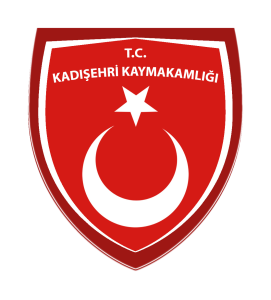 KADIŞEHRİ İLÇE MİLLİ EĞİTİM MÜDÜRLÜĞÜ2015-2019STRATEJİK PLANT.CYOZGAT VALİLİĞİKADIŞEHRİ İLÇE MİLLİ EĞİTİM MÜDÜRLÜĞÜ2015-2019STRATEJİK PLAN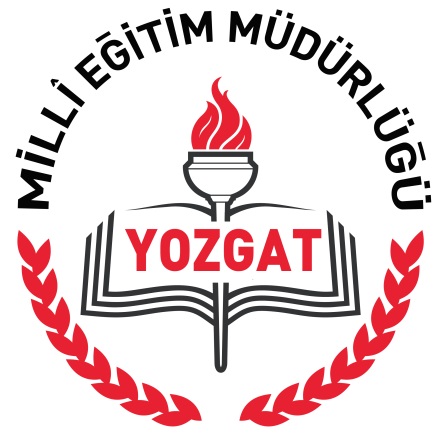 YOZGAT 2015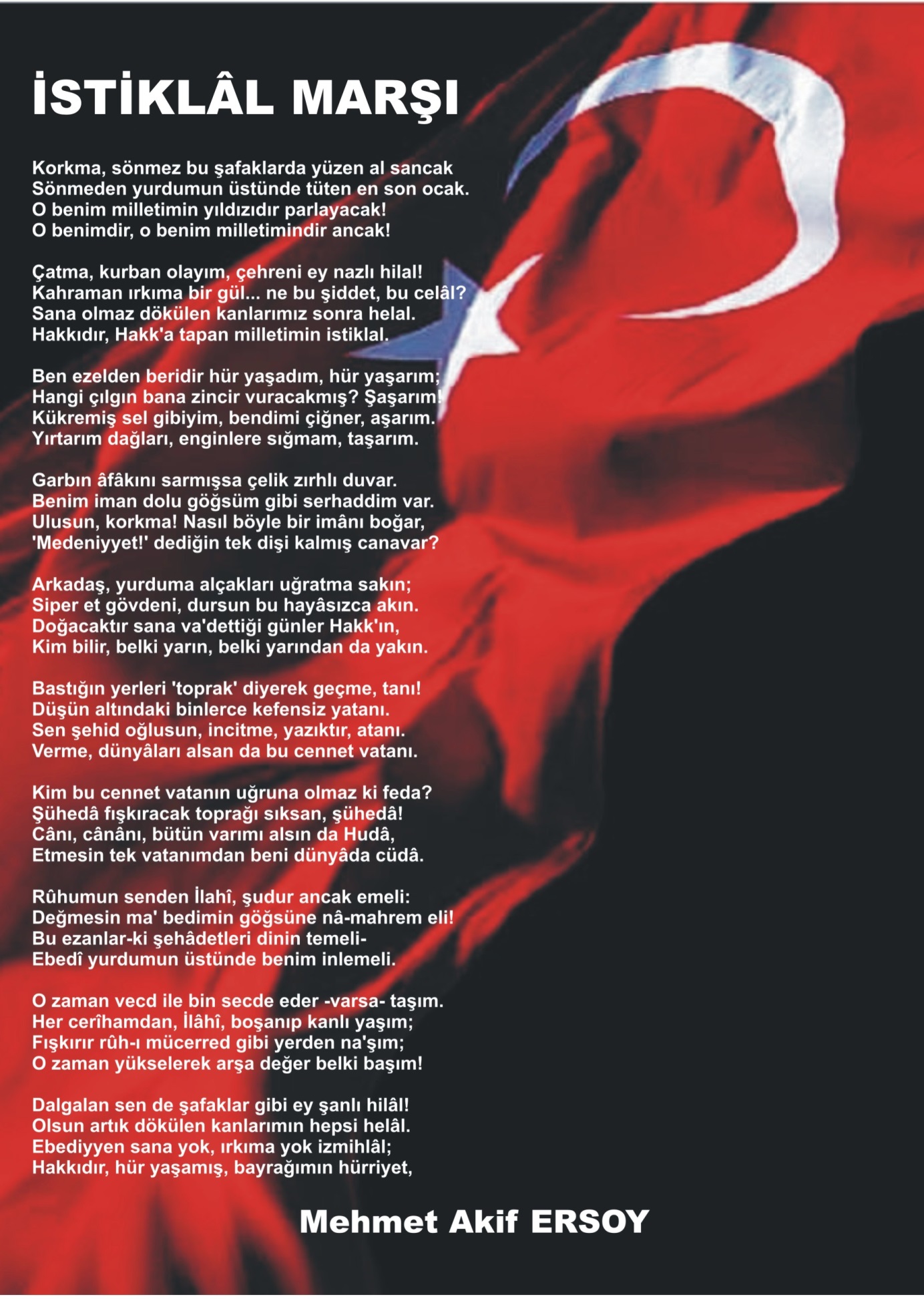 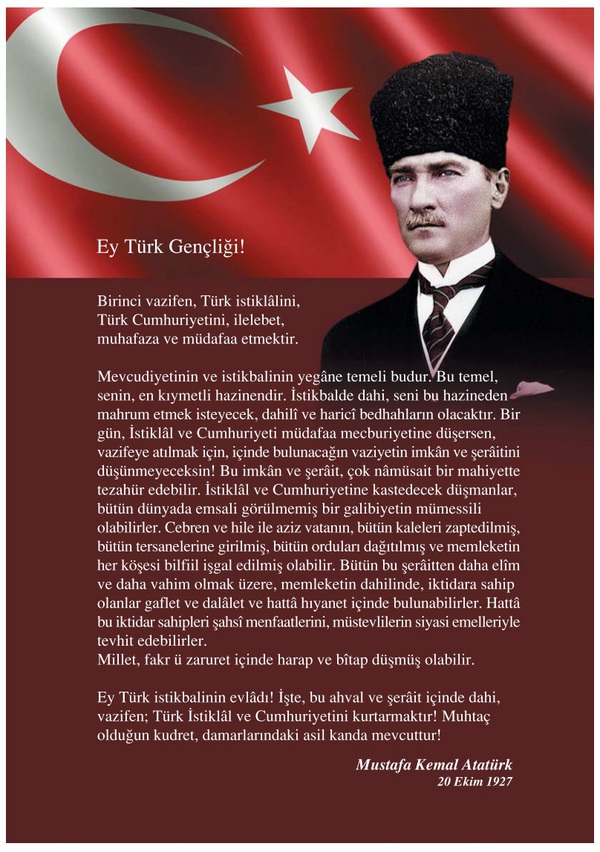 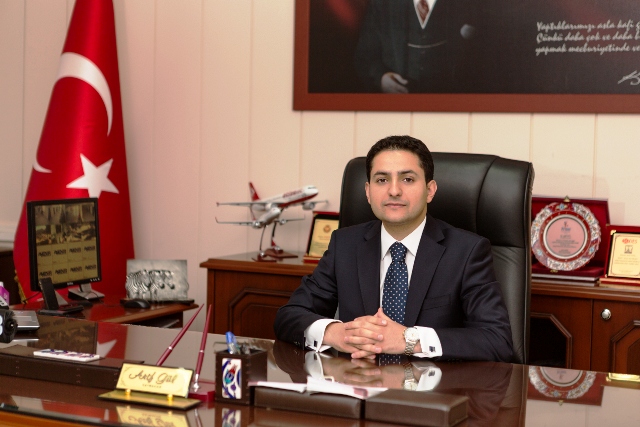 ÖNSÖZÜlkemizin geleceği, stratejik amaç ve hedeflerinin çok iyi belirlendiği stratejik planlara bağlıdır. Eğitim günümüz dünyasında çok hızlı bir değişim ve gelişme göstermektedir. Eğitim kurumlarımızın dünyada yaşanan bu değişime iç ve dış paydaşlarıyla ayak uydurması bir görevdir. Bizler bir yandan gelişen yeni eğitim ve öğretim tekniklerinin takip edilmesini diğer yandan da ülke kaynaklarının etkin, verimli ve planlı kullanılmasını sağlamalıyız. Geleceğimizin güvencesi olan öğrencilerimize yeni hedefler göstermek, yeni ufuklar çizmek kaliteli bir eğitimle mümkündür. Ülkemiz ve geleceğimizin umutları öğrencilerimiz için eğitim olmazsa olmazımızdır.	Bu amaçla ilimizin eğitimdeki amaç ve hedeflerinin yer aldığı İlçe Milli Eğitim Stratejik Planın oluşturulması büyük önem taşımaktadır. Kadışehri İlçe Milli Eğitim Müdürlüğü’nün hazırlamış olduğu 2015 - 2019 yılı Stratejik planında yer alan hedeflerin kararlılıkla gerçekleşeceğine inanıyor, Kadışehri İlçe Milli Eğitim Müdürlüğü yönetici ve çalışanlarını ve planın hazırlanmasında katkı sağlayan tüm Stratejik Plan Ekiplerini tebrik ediyor, başarılar diliyorum.Arif GÜLKadışehri Kaymakamı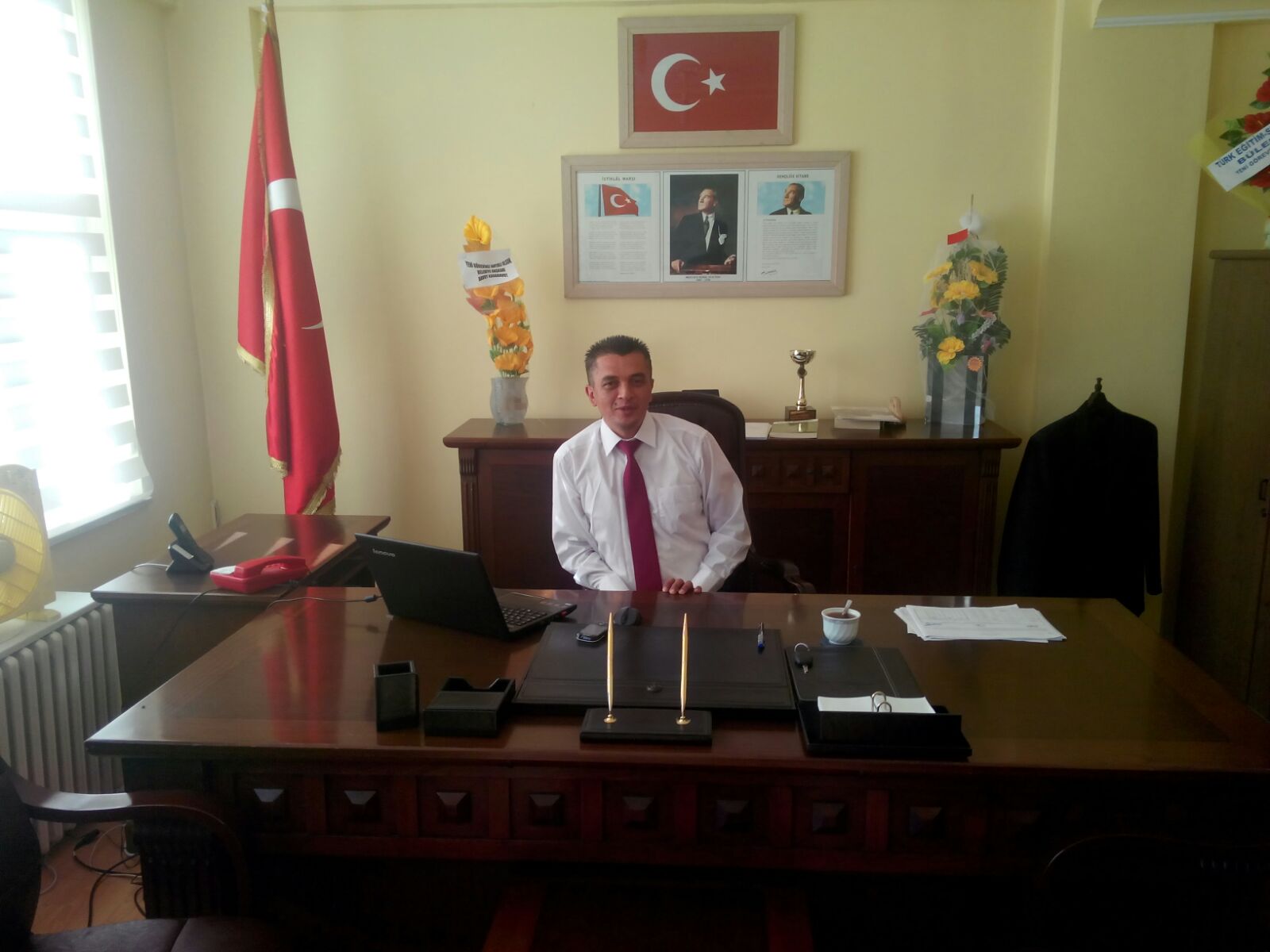 SUNUŞStratejik plan kurumların orta ve uzun vadeli amaçlarının, temel politika ve ilkelerinin, hedef ve önceliklerinin, bunlara ulaşmak için izlenecek yol, yöntem ve metotların belirlenmesini, bunlara ilişkin kaynak dağılımının gerçekleştirilmesini gerektirir. Ülkemizde kamu yönetiminin etkin düzeyinin yükseltilmesi için önemli bir araç olarak görülen stratejik planlamaya ilişkin düzenlemeler mevzuatla yapılmıştır.Her alanda hızlı bir değişim ve dönüşümün yaşandığı, buna paralel olarak ihtiyaçların, beklentilerin, hizmet çeşitliliğinin arttığı, küresel rekabetin ve bilgi üretiminin en üst düzeyde olduğu günümüzde, bu değişim ve gelişimin gerisinde kalmamak giderek artan ihtiyaç ve beklentilere karşılık verebilmek için stratejik planlama eğitim açısından olmazsa olmazlardan biri olmuştur. Esnek ve sürekli yenilenme ve değişmeye açık amaç, hedef, ilke ve önceliklerin tespiti ve kaynak dağılımının bu doğrultuda etkinliğinin artırılması eğitim hizmetlerinin sunumu açısından İlçe Milli Eğitim Müdürlüğümüzün başarısını olumlu yönde etkileyecektir.Katılımcılığın esas olduğu stratejik planlama anlayışı doğrultusunda, İlçe Milli Eğitim Müdürlüğümüzün Stratejik Planı kurumun en alt kademesinden en üst kademesine kadar fikirlerin olgunlaşması ve etkileşmesi hakim olduğu bir süreç çerçevesinde hazırlanmıştır. Ayrıca durum analizleri konusunda paydaşların kurumumuzdan beklentileri tespit edilmiştir. Bunlar stratejik planlama aşamasında göz önünde bulundurularak raporlamaya özen gösterilmiş ve stratejik planlamaya yansıtılmıştır.Bu plan, dört yıllık dönem içerisinde Kadışehri İlçe Milli Eğitim Müdürlüğü’nün hangi çalışma, hizmet ve faaliyetlerde bulunacağının belgesi, ilçe eğitim başarısını artırmak için, ilçemizin stratejik plan boyunca hedeflediği konumunun fotoğrafı niteliğini taşımaktadır. Durmadan daha ileriye varmak için çalışacağız. Müdürlüğümüz olarak hedeflerimize ulaşmak için emin adımlarla ilerleyeceğiz. Kadışehri Milli Eğitim Müdürlüğü Stratejik Planı; geleceğimizi görmek istediğimiz düzeye ulaştırmak için bir yol haritası olduğundan büyük önem taşımaktadır. Planın hazırlanmasında emeği geçenlere teşekkür eder, planın uygulanması sürecinde bütün çalışanlarımıza başarılar dilerim.										Cemalettin ADIGÜZEL   Kadışehri İlçe Millî Eğitim MüdürüİÇİNDEKİLER	7BÖLÜM 1 Stratejik Planlama Süreci	111.1.	GİRİŞ	121.2.	YASAL ÇERÇEVE	121.3.	PLANLAMANIN PLANLANMASI	13BÖLÜM 2	16Durum Analizi	162.1.	TARİHSEL GELİŞİM	172.1.1	Kadışehri İlçesi Milli Eğitim Tarihçesi	172.2.	YASAL YÜKÜMLÜLÜKLER ve MEVZUAT ANALİZİ	172.3.	FAALİYET ALANLARI, ÜRÜN ve HİZMETLER	272.4.	PAYDAŞ ANALİZİ	272.4.1	Paydaşların Tespiti	282.4.2	Paydaş Görüşlerinin Alınması Ve Değerlendirilmesi	232.4.3	Paydaş Etki Önem Matrisi	232.4.4	Paydaş Görüşleri	232.5.	KURUM İÇİ ANALİZ ve ÇEVRE ANALİZİ	282.5.1	KURUM İÇİ ANALİZ	352.5.2	Çevre Analizi	422.5.3	GZFT (SWOT) ANALİZİ	442.6.	SORUN/GELİŞİM ALANLARI	482.6.1	H.1. Eğitim ve Öğretime Erişim Gelişim/Sorun Alanları	482.6.2	H.2. Eğitim ve Öğretimde Kalite Gelişim/Sorun Alanları	482.6.3	H.3. Kurumsal Kapasite Gelişim/Sorun Alanları	492.6.4	Üst Politika Belgeleri	512.7.	TEMA 1: EĞİTİM VE ÖĞRETİME ERİŞİM	532.7.1	1. Stratejik Amaç	541.1.	Stratejik Hedef	542.8.	TEMA 2: EĞİTİM VE ÖĞRETİMDE KALİTENİN ARTIRILMASI	582.	Stratejik Amaç	582.1.	Stratejik Hedef	582.2.	Stratejik Hedef	652.3.	Stratejik Hedef	682.9.	TEMA 3: KURUMSAL KAPASİTENİN GELİŞTİRİLMESİ	713.	Stratejik Amaç	723.1.	Stratejik Hedef	723.2.	Stratejik Hedef	753.3.	Stratejik Hedef	78IV.	BÖLÜM  MALİYETLENDİRME	81V.	BÖLÜM İZLEME ve DEĞERLENDİRME	84KISALTMALAR LİSTESİAB	Avrupa BirliğiARGE	Araştırma GeliştirmeBİLSEM	Bilim ve Sanat MerkeziBT	Bilişim TeknolojileriDYNED	DynamicEducationEĞİTEK	Yenilik ve Eğitim Teknolojileri Genel MüdürlüğüGZFT	Güçlü-Zayıf-Fırsat-TehditİHL	İmam Hatip LisesiİŞKUR	Türkiye İş KurumuLYS	Lisans Yerleştirme SınavıMEB	Milli Eğitim BakanlığıSGB……………...Strateji Geliştirme BaşkanlığıMEBBİS	Milli Eğitim Bakanlığı Bilişim SistemleriMEM	İlçe Milli Eğitim MüdürlüğüMFIB	Merkezi Finans ve İhale BirimiMTE	Mesleki Teknik EğitimÖSYM	Ölçme, Seçme ve Yerleştirme MerkeziPEST	Politik, Ekonomik, Sosyal, TeknolojikPG	Performans GöstergesiSAM	Stratejik AmaçSBS	Seviye Belirleme SınavıSH	Stratejik HedefSHÇEK	Sosyal Hizmetler ve Çocuk Esirgeme KurumuSTK	Sivil Toplum KuruluşlarıSWOT	Strengths, Weaknesses, Opportunities, ThreatsTBMM	Türkiye Büyük Millet MeclisiTKY	Toplam Kalite YönetimiVHKİ	Veri Hazırlama Kontrol İşletmeniYBO	Yatılı Bölge OkullarıBÖLÜM 1 Stratejik Planlama SüreciGİRİŞPlanlama, eldeki verilere, geçmişte edinilen tecrübelere ve geleceğe dair öngörülere dayalı olarak belli amaç veya amaçlar doğrultusunda geleceğe dair karar verme olarak tanımlanabilir.       Stratejik planlama veya geniş anlamıyla stratejik yönetim ise, kuruluşların mevcut durum, misyon ve temel ilkelerinden hareketle geleceğe dair bir vizyon oluşturmaları; bu vizyona uygun amaçlar ile bunlara ulaşmayı mümkün kılacak hedef ve stratejiler belirlemeleri; ayrıca ölçülebilir kriterler geliştirerek performanslarını izleme ve değerlendirmeleri sürecini ifade eden katılımcı esnek bir yönetim yaklaşımıdır. Daha basit terimlerle ifade edilecek olursa stratejik planlama, kuruluşların, “neredeyiz?” “nereye ulaşmak istiyoruz?’’, “ulaşmak istediğimiz noktaya nasıl gideriz?” ve “başarımızı nasıl ölçeriz?” seklinde dört temel soruya cevap arama süreci olarak da ifade edilebilir.        Türkiye Büyük Millet Meclisi’nce kabul edilen 10.12.2003 tarihli ve 5018 sayılı Kamu Mali Yönetimi ve Kontrol Kanunu (KMYKK) 24.12.2003 tarihli ve 25326 sayılı Resmî Gazete ’de yayımlanarak yürürlüğe girmiştir. 5018 sayılı kanun ile yeniden tanımlanan bütçe sürecinde stratejik planlama, performans programı, performans esaslı bütçeleme ve faaliyet raporları yeni unsurlar olarak benimsenmiştir. Bilindiği gibi, 5018 Sayılı Kamu Mali Yönetimi ve Kontrol Kanunu’nun 9. maddesiyle kamu idarelerinin stratejik planlarını hazırlamaları zorunlu kılınmış, Devlet Planlama Teşkilatı Müsteşarlığı da stratejik plan hazırlamakla yükümlü olacak kamu idarelerinin ve stratejik planlama sürecine ilişkin takvimin tespitiyle yetkilendirilmiştir. DPT Müsteşarlığı tarafından hazırlanan “Kamu idarelerinde Stratejik Planlamaya ilişkin Usul ve Esaslar Hakkında Yönetmelik”, 26.05.2006 tarihli ve 26179 sayılı Resmî Gazete ‘de yayımlanarak yürürlüğe girmiştir. Buna göre; stratejik planlama çalışmalarının, kapsamdaki tüm kamu idarelerine yaygınlaştırılması, aşamalı bir geçiş takvimi dâhilinde yürütülmesi planlanmıştır. Söz konusu geçiş takvimine göre, Bakanlığımız 2010–2014 yıllarını kapsayacak olan ilk stratejik planını, 31.01.2009 tarihinde hazırlamıştır. 2013/26 notlu genelge ile İl/İlçe Mili Eğitim Müdürlükleri ve okul/kurumlarımız 2. Plan dönemine girerek 2015-2019 Stratejik Planlarını hazırlamıştır.Buna göre, hazırlık programında, stratejik planlama sürecinin aşamaları ve her bir aşamada gerçekleştirilecek is ve işlemler, zaman çizelgesi, beşeri ve teknik kaynak ihtiyacı, basta olası harcamalar olmak üzere planlama sürecinin gerektireceği eğitim-danışmanlık hizmeti, destekleyici personel, araç, gereç, vb. gereksinimler, olası harcamalar ve planın tamamlanacağı süre ve sürecin her aşamasında çalışmalara katılacak kişiler ve bu kişilerin sorumlulukları gibi bilgiler verilmiştir.YASAL ÇERÇEVEKadışehri İlçe Milli Eğitim Müdürlüğü 2015-2019 Stratejik Planı;10/ 12/ 2003 tarih ve 5018 sayılı “Kamu Mali Yönetimi ve Kontrol Kanunu’nda yer alan stratejik planlamaya ilişkin hükümler, 26 Mayıs 2006 tarihli Resmi Gazetede yayımlanan “Kamu İdarelerinde Stratejik Planlamaya İlişkin Usul ve Esaslar Hakkında Yönetmelik”,Devlet Planlama Teşkilatı tarafından Haziran 2006’da yayınlanan “Kamu İdareleri İçin Stratejik Plan Hazırlama Kılavuzu”, Milli Eğitim Bakanlığı Strateji Geliştirme Başkanlığının 16/ 09/ 2013 Tarihli ve 2013/26 Sayılı Genelgesi ve ekinde yer alan “2015-2019 Stratejik Plan Hazırlık Programı” doğrultusunda hazırlanmıştır.PLANLAMANIN PLANLANMASI2013/26 nolu genelge ile İl/İlçe Mili Eğitim Müdürlükleri ve okul/kurumlarımız 2015-2019 Stratejik Planlarının hazırlanması için Milli Eğitim Bakanlığı Strateji Geliştirme Grup Başkanlığı’nın hazırlamış olduğu Hazırlık Programı kapsamında Stratejik Planlama Üst Kurullarını ve Stratejik Planlama Ekiplerini oluşturarak, programda belirtilen takvim doğrultusunda Planın hazırlanma süreci başlatılmıştır.Stratejik Plan Ekip üyelerinin belirlenmesinde esas olarak kişilerin etki, etkilenme, bilgi ve ilgileri dikkate alınmıştır. Oluşan grupta bütün birimlerin temsil edilmesi sağlanmıştır. Her birimden görevlendirilen personelin yeterlilikleri belirlenerek Stratejik Planlama Çalışma Grubu oluşturulmuştur. Tablo 1: İLÇE MİLLÎ EĞİTİM MÜDÜRLÜĞÜ STRATEJİK PLAN ÜST KURULUİlçe Millî Eğitim Müdürü başkanlığında, Stratejik Plan çalışmalarını takip etmek, ekiplerden bilgi almak ve çalışmaları yönlendirmek üzere “İlçe Millî Eğitim Müdürlüğü Stratejik Planlama Üst Kurulu” kurulmuştur.Tablo 2: İLÇE MİLLÎ EĞİTİM MÜDÜRLÜĞÜ STRATEJİK PLAN KOORDİNASYON EKİBİİlçe Milli Eğitim Müdürlüğü Ar-Ge birimi yöneticisi başkanlığında, MEM yürütülen tüm Stratejik Plan çalışmalarının koordinasyonunu sağlamak üzere “İlçe MEM Stratejik Plan Koordinasyon Ekibi” kurulmuştur.Tablo 3: İLÇE MİLLÎ EĞİTİM MÜDÜRLÜĞÜ STRATEJİK PLANLAMA EKİBİ    Stratejik Planlama çalışmalarının doğrudan yürütülmesi ve Üst Kurul’a belirli dönemlerde rapor sunmak, Üst Kurul’un önerileri doğrultusunda çalışmaları yürütmek üzere “İlçe MEM Stratejik Plan Ekibi” oluşturulmasına karar verilmiştir.Milli Eğitim Bakanlığı SGB 16/ 09/ 2013 Tarihli ve 2013/26 Sayılı Genelgesi ve ekinde yer alan “2015-2019 Stratejik Plan Hazırlık Programı” doğrultusunda.Ekipler oluşturulmuş ve 2015-2019 Stratejik Plan çalışmalarına başlanmıştır. Milli Eğitim Bakanlığı Strateji Geliştirme Başkanlığının hazırlamış olduğu Hazırlık Programına bağlı kalınarak KADIŞEHRİ Hazırlık Programı( Ek 1) ilimiz web sitesinde yayınlanmış ve il/ilçe ve okul/kurumlarımızın yapacağı çalışmalar belirlenmiştir.Hazırlık programında; Stratejik planlama sürecinin aşamaları,Bu aşamalarda gerçekleştirilecek faaliyetler,Aşama ve faaliyetlerin tamamlanacağı tarihleri gösteren zaman çizelgesi,Stratejik planlama sürecindeki her aşamaya dâhil olacak kişiler ve sorumlular,gibi hususlara yer verilmiştir.Stratejilerin belirlenmesi aşamasında gerek Stratejik Planlama Üst Kurulunun gerekse iç ve dış paydaşların görüşleri alınmış, her bir katılımcının fikri analitik ve somut ölçütlerle değerlendirildikten sonra planımıza dâhil edilmiştir. Yapılan toplantı ve görüşmeler neticesinde elde edilen fikirler üst politika belgeleri ile ilişkilendirilmiş, stratejik planların hazırlanması hususunda bizlere yol gösteren kılavuz yayınlar incelenmiş ve bu sayede amaç, hedef ve stratejilerin belirlenmesinde somut ve makul bir yol izlenmiştir. Elde edilen fikirleri Stratejik Planlama Ekibi puanlamış ve Stratejik Plan Üst Kurulu tarafından önceliklendirilerek SWOT (GZFT) analizine yansıtılmıştır.İç Paydaş Görüş Formu (Ek 2)Şema 1: İLÇE MEM STRATEJİK PLANLAMA MODEL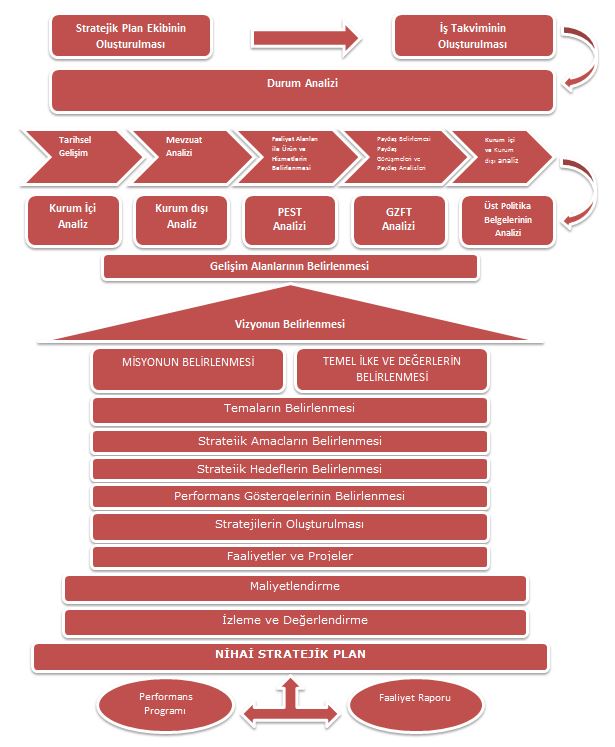 BÖLÜM 2 Durum AnaliziTARİHSEL GELİŞİMKadışehri İlçesi Milli Eğitim Tarihçesi          1991 yılında Çekerekten ayrılarak ilçe olan Kadışehri kurumsal bazda ilçe milli eğitim müdürlüğü olarak açılmış tır. Bünyesinde 30 köy ilkokulu 1 ortaokul 1 lise olarak hizmete başlamıştır. Kaymakamlık binasında hizmet vermeye başlayan kurum 2004 yılında öğretmen evi olarak yapılan müstakil binada 2 yıl hizmet vermiş öğretmen evinin yüksek okula verilmesi ile tekrar kaymakamlık binasında hizmete devam ediyor. 1991 yılında ilk milli eğitim müdürlüğünü Mehmet FAKILI yapmıştır. YASAL YÜKÜMLÜLÜKLER ve MEVZUAT ANALİZİMüdürlüğümüz; Türkiye Cumhuriyeti Anayasası ve bu anayasaya bağlı olarak çıkarılan Milli Eğitim Temel Kanunu ile diğer kanun, tüzük, yönerge ve yönetmelikler çerçevesinde çalışmalarını sürdürmektedir.Müdürlüğümüzün hizmetlerine esas olan kanun, tüzük, yönerge ve yönetmelikler aşağıda listelenmiştir.Kanunlar1739 sayılı Milli Eğitim Temel Kanunu652 sayılı Milli Eğitim Bakanlığı Teşkilat ve Görevleri hakkında Kanun Hükmünde Kararname 222 sayılı İlköğretim ve Eğitim Kanunu657 sayılı Devlet Memurları Kanunu 1702 sayılı İlk ve Orta Tedrisat Muallimlerinin Terfi ve Tecziyeleri Hakkında Kanun4483 sayılı Memurlar ve Diğer Kamu Görevlilerinin Yargılanması Hakkında Kanun 3308 sayılı Mesleki Eğitim Kanunu4982 sayılı Bilgi Edinme Hakkı Kanunu3071 sayılı Dilekçe Hakkının Kullanılmasına Dair Kanun5018 sayılı Kamu Mali Yönetimi ve Kontrol Kanunu 2886 sayılı Devlet İhale Kanunu4734 sayılı Kamu İhale Kanunu4735 sayılı Kamu İhale Sözleşmeleri Kanunu5442 sayılı İl İdaresi Kanunu,5302 sayılı İl Özel İdaresi Kanunu4688 sayılı Kamu Görevlileri Sendikaları ve Toplu Sözleşme Kanunu, 5580 sayılı Özel Öğretim Kurumları Kanunu2841 sayılı Zorunlu İlköğrenim Çağı Dışında Kalmış Okuma-Yazma Bilmeyen Vatandaşların, Okur-Yazar Duruma Getirilmesi veya Bunlara İlkokul Düzeyinde Eğitim Öğretim Yaptırılması Hakkında Kanun2698 sayılı Milli Eğitim Bakanlığı Okul Pansiyonları Kanunu2684 sayılı İlköğretim ve Orta Öğretimde Parasız Yatılı veya Burslu Öğrenci Okutma ve Bunlara Yapılacak Sosyal Yardımlara İlişkin Kanun430 sayılı Tevhidi Tedrisat Kanunu 2942 sayılı Kamulaştırma Kanunu5594 sayılı Belediye ve İl Özel İdaresi KanunuYönetmeliklerMilli Eğitim Bakanlığı Personelinin Görevde Yükselme, Unvan Değişikliği ve Yer Değiştirme Suretiyle Atanması Hakkında Yönetmelikİl İstihdam ve Mesleki Eğitim Kurulları Çalışma Usul ve Esasları Hakkında YönetmelikPratik Eğitimin Verileceği İşyerleri ve Bunların Denetimine İlişkin YönetmelikÖğretmenlik Kariyer Basamaklarında Yükselme YönetmeliğiMillî Eğitim Bakanlığı Okul Kütüphaneleri YönetmeliğiMillî Eğitim Bakanlığı Rehberlik ve Psikolojik Danışma Hizmetleri YönetmeliğiMillî Eğitim Bakanlığı Sosyal ve Kültürel Yarışmalar YönetmeliğiMillî Eğitim Bakanlığı Teftiş Kurulu YönetmeliğiAday Memurların Yetiştirilmesine Dair Genel Yönetmelik Devlet Binaları İşletme, Bakım, Onarım Yönetmeliği Taşınır Mal YönetmeliğiKamu Konutları Yönetmeliği Millî Eğitim Bakanlığı Öğretmen Evleri, Öğretmen Evi Ve Akşam Sanat Okulları, Öğretmen Lokalleri Ve Sosyal Tesisler YönetmeliğiDevlet Arşiv Hizmetleri Hakkında YönetmelikKamu İdarelerinde Stratejik Planlamaya İlişkin Usul Ve Esaslar Hakkında YönetmelikUlusal Ve Resmi Bayramlar İle Mahalli Kurtuluş Günleri, Atatürk Günleri Ve Tarihi Günlerde Yapılacak Tören Ve Kutlamalar YönetmeliğiMilli Eğitim Bakanlığına Bağlı Okul Ve Kurumların Yönetici Ve Öğretmenlerinin Norm Kadrolarına İlişkin YönetmelikMillî Eğitim Bakanlığı Eğitim Kurumu Yöneticileri Atama Ve Yer Değiştirme YönetmeliğiMillî Eğitim Bakanlığı Öğretmenlerinin Atama Ve Yer Değiştirme YönetmeliğiMillî Eğitim Bakanlığı Disiplin Amirleri YönetmeliğiMillî Eğitim Bakanlığı Orta Öğretim Kurumları Yönetmeliği Millî Eğitim Bakanlığı Özel Eğitim Hizmetleri YönetmeliğiMillî Eğitim Bakanlığı İlköğretim Ve Orta Öğretim Kurumları Sosyal Etkinlikler YönetmeliğiMillî Eğitim Bakanlığı İlköğretim Ve Ortaöğretim Kurumlarında Parasız Yatılılık, Burs Ve Sosyal Yardımlar YönetmeliğiMillî Eğitim Bakanlığı Yaygın Eğitim Kurumları Yönetmeliği Millî Eğitim Bakanlığı Açık Öğretim Ortaokulu Yönetmeliği Millî Eğitim Bakanlığı Açık Öğretim Lisesi Yönetmeliği Millî Eğitim Bakanlığı Meslekî Açık Öğretim Lisesi Yönetmeliği Millî Eğitim Bakanlığı Meslekî ve Teknik Açık Öğretim Okulu Yönetmeliği Millî Eğitim Bakanlığı Aday Memurlarının Yetiştirilmelerine İlişkin Yönetmelik Millî Eğitim Bakanlığı Ders Kitapları ve Eğitim Araçları Yönetmeliği Millî Eğitim Bakanlığı Hizmet İçi Eğitim Yönetmeliği Millî Eğitim Bakanlığı İlköğretim Kurumları Yönetmeliği Millî Eğitim Bakanlığı Millî Eğitim Müdürlükleri Yönetmeliği Millî Eğitim Bakanlığı Okul Öncesi Eğitim Kurumları Yönetmeliği Millî Eğitim Bakanlığı Okul-Aile Birliği Yönetmeliği Millî Eğitim Bakanlığı Özel Öğretim Kurumları YönetmeliğiMillî Eğitim Bakanlığı Özel Dershaneler Yönetmeliği Millî Eğitim Bakanlığı Özel Motorlu Taşıt Sürücüleri Kursu YönetmeliğiMillî Eğitim Bakanlığına Bağlı Kurumlara Ait Açma, Kapatma ve Ad Verme Yönetmeliği
Millî Eğitim Bakanlığı Kurum Tanıtım YönetmeliğiMillî Eğitim Bakanlığına Bağlı OkullardaEnerji Yöneticisi Görevlendirilmesine İlişkin YönetmelikMilli Eğitim Bakanlığı Taşımalı İlköğretim YönetmeliğiKamu Zararlarının Tahsiline İlişkin Usul Ve Esaslar Hakkında Yönetmelikİç Kontrol ve Ön Malî Kontrole İlişkin Usul ve Esaslar Hakkında YönetmelikSivil Savunma, Seferberlik, Koruyucu Güvenlik, Yangın İle İlgili MevzuatYönergelerMillî Eğitim Bakanlığı Personeline Başarı, Üstün Başarı Belgesi ve Ödül Verilmesine Dair YönergeMillî Eğitim Bakanlığı Bilim Ve Sanat Merkezleri YönergesiMillî Eğitim Bakanlığı Bilgi Ve Sistem Güvenliği YönergesiMillî Eğitim Bakanlığı Merkezî Sistem Sınav YönergesiMEB Eğitimde Kalite Yönetim Sistemi YönergesiMillî Eğitim Bakanlığı İzin YönergesiMillî Eğitim Bakanlığı Merkez Teşkilatı İmza Yetkileri YönergesiMillî Eğitim Müdürlükleri Araştırma Geliştirme (AR-GE) Birimleri YönergesiMillî Eğitim Bakanlığı Demokrasi Eğitimi ve Okul Meclisleri YönergesiMillî Eğitim Bakanlığı Öğrencileri Yetiştirme Kursları Yönergesiİlköğretimde Yöneltme YönergesiMillî Eğitim Bakanlığı Eğitim Bölgeleri ve Eğitim Kurulları YönergesiKadışehri ilçe Milli Eğitim Müdürlüğü İmza Yetkileri İç YönergesiYozgat Milli Eğitim Müdürlüğünün birimler bazında görev ve sorumlulukları Millî Eğitim Bakanlığı İl ve İlçe Millî Eğitim Müdürlükleri Yönetmeliğinde tanımlanmıştır. FAALİYET ALANLARI, ÜRÜN ve HİZMETLERKadışehri İlçe Mem tarafından sunulan hizmetlerin nitelik ve niceliğine; organizasyonuna, çalışma usullerine ve iş süreçlerine ilişkin düzenlemeleri içeren Standart Dosya Planı, Kamu Hizmet Envanteri, İlçe MEM yıllık iş takvimleri irdelenmiştir. Kurumun faaliyet alanları, ürün ve hizmetlerine ulaşmak için İlçe MEM Durum Analizi Raporu sayfa 41’ e bakınız.PAYDAŞ ANALİZİPaydaş analizinin yapılmasında; stratejik planlamanın temel unsurlarından biri olan katılımcılığın sağlanabilmesi için Kurumumuzun etkileşim içinde bulunduğu tarafların görüşleri dikkate alınarak stratejik planın sahiplenilmesine çalışılmıştır. Planlama sürecinde katılımcılığa önem veren kurumumuz tüm paydaşların görüş, talep, öneri ve desteklerinin stratejik planlama sürecine dâhil edilmesini hedeflenmiştir. Kadışehri İlçe Millî Eğitim Müdürlüğü, faaliyetleriyle ilgili ürün ve hizmetlere ilişkin memnuniyetlerin saptanması konularında başta iç paydaşlar olmak üzere kamu kurumları, işverenler, sivil toplum kuruluşları, yerel yönetim ve yöneticilerinden oluşan dış paydaşların büyük bölümünün stratejik planlama sürecine katılımını sağlamıştır. Bunu gerçekleştirmeye yönelik olarak Stratejik Planlama Ekibi ve ilimizdeki okul ve kurum yöneticileri ile toplantılar düzenlenmiş ve katılımcıların paylaşımları sonucunda kurumumuzun paydaşlarla ilişkilerinin seviyesi ve önceliklerin tespit edilmesine çalışılmıştır. Paydaş toplantılarından sonra iç ve dış paydaşlara yönelik paydaş anketleri düzenlenmiştir. Paydaşların önerileri değerlendirerek, yasaların ve maddi imkânların el verdiği ölçüde stratejik planlamaya dâhil edilmiştir.İç Paydaş Görüş Formu (Ek 2), Dış Paydaş Görüş Formu (Ek 3)Paydaşların TespitiMüdürlüğümüzün iç ve dış paydaşlarını belirlemek üzere öncelikle bir matris oluşturulmuş yapılan çalışmalar ve toplantılar ile fikir alış verişi yapıldıktan sonra ürettiği hizmetlerle ile ilgisi olan, kurumdan doğrudan veya dolaylı, olumlu ya da olumsuz yönde etkilenen veya kurumu etkileyen kişi, grup veya diğer kurumlar tespit edilerek iç ve dış paydaşlarımız belirlenmiştir. Paydaşlar belirlenirken kurum ve kişilerin ilgileri, yetenekleri, yasal yükümlülükleri ve kurumumuz için önem dereceleri göz önünde bulundurulmuştur. İç Paydaşlar Tablo 4: İLÇE MEM İÇ PAYDAŞDış PaydaşlarTablo 5: İLÇE MEM DIŞ PAYDAŞPaydaş Görüşlerinin Alınması Ve Değerlendirilmesi2015–2019 yıllarının kapsayacak Müdürlüğümüz Stratejik Plan çalışmalarına ışık tutması için iç paydaşlarımız için elektronik ortamda anket oluşturulmuş ve bu anket aracılığı ile paydaş görüşleri plana dâhil edilmiştir. Dış paydaşlarımız ile birebir görüşmeler yapılmış, dış paydaşlarımızın kurumumuzdan beklentilerini planımıza aktarabilmek için görüşme formları oluşturulmuş, ortak çalışma alanları belirlenmiştir. İç paydaş anketi, internet ortamında yayınlanmış paydaşlarımızın görüşleri alınmıştır. Birbiriyle benzer nitelikte öneriler gruplandırılarak stratejik planlama ekibimizden önceliklendirilmesi istenmiş ve kurumumuz için öncelikli olan fikirler Stratejik Planımıza aktarılmıştırStratejik Planlama Üst Kurulu iç ve dış paydaş anket sonuçlarını değerlendirmiştir. Anket sonuçları neticesinde kurulun almış olduğu kararlar aşağıda sıralanmıştır. Müdürlüğümüzün faaliyetleri hakkında bilgilendirme çalışmaları yapılması,Bilgi edinmek amacı ile müdürlümüze yapılan başvurulara tam ve zamanında cevap verilmesi için gerekli çalışmaların yapılması,Eğitim kurumlarının nicel ve nitelik olarak eksiklerinin acilen giderilmesi,Müdürlüğümüze bağlı birimlerde görevli kişilerin sayılarının artırılması, bilgi ve becerilerini artıracak hizmet içi faaliyetler düzenlenmesi,Öğrencilere yönelik düzenlenen sosyal, sportif ve kültürel faaliyetlerin artırılması,İstatistik çalışmalarına daha fazla önem verilmesi, Diğer kamu kurum ve kuruluşları ile etkili bir iletişim ve koordinasyon sağlanması için mekanizmalar geliştirilmesiAnket sonuçları, müdürlüğümüzün GZFT Analiz çalışmalarına, amaç, hedef ve faaliyetlerin belirlenmesine ışık tutmuşturPaydaş Etki Önem Matrisi İç ve dış paydaşlar; hizmet alan, temel ortak, stratejik ortak ve tedarikçi şeklinde sınıflandırılmıştır. Paydaşlarla gerçekleştirilecek çalışmaların niteliği belirlenmiştir. KADIŞEHRİ İLÇE MEM PAYDAŞ ETKİ ÖNEM MATRİSİNE ulaşmak için  İlçe MEM Durum Analizi Raporu sayfa 54’ e bakınızPaydaş GörüşleriMüdürlüğümüzde çalışan 236 kişi içerisinden rastgele seçilen 80 kişi, ayrıca 30 okul/ kurum yönetici/öğretmen ve çalışanımızın katıldığı iç paydaş memnuniyet anketleri uygulanmıştır. Müdürlüğümüzün 30  dış paydaşından etki-önem derecesi en yüksek 10 kurum ziyaret edilerek oluşturulan dış paydaş anketi ile görüşleri alınmıştır. Ayrıca en önemli iç paydaşımız olan okul kurumlardan istekliler arasından seçilen 236 çalışanımızın (43 erkek 37 bayan) görüşleri 3 ayrı oturumda düzenlenen bilgilendirme toplantılarında alınmıştır.Dış Paydaşların GörüşleriDış Paydaşlarımız, 	Kadışehri  İlçe MEM ile ilgili bilgilere nereden ulaşıyorsunuz sorusuna % 42  oranında Sosyal  Medya,  % 22 Düzenlenen Etkinlikler, % 15 Birebir Görüşmeler, % 21 ise Web Sayfası cevabını vermiştir.Dış Paydaşlarımız, Kadışehri İlçe MEM’ den Neler BekliyorKöy ve ilçe merkezi okulları arasında eğitim öğretim bütünlüğünün sağlanması. Çağın gereklerine uygun ezbercilikten uzak bir eğitim sisteminin oturmasıdır.Öğrenci faaliyetlerine yönelik etkinliklerin yapılmasıOkullarla yakın ilişkiler ve irtibat içinde olup beğeniyi artıran faaliyetler içerisinde olmak.ilçemizi üniversite ve lise hazırlık sınavlarında daha iyi yerlere getirmesi ve Bilim olimpiyatlarında katılımın özendirilmesiKadışehri eğitim düzeyinin üst sıralara çekilmesi.Çocuklarımızın okullarımızda açılan yetiştirme kurslarına yönlendirilmesiSosyal medyanın daha aktif bir şekilde kullanılmasıOkul içi ve dışı güvenlik önlemlerinin artırılması ve taşımalı eğitimde yaşanılan sorunların en aza indirilmesiYapılan etkinlik ve faaliyetlere özellikle öğrenci velilerinin katılımını artırılmasıRehberlik hizmetlerinin artırılması Değerler eğitimine önem verilmelidir.Dış Paydaşlarımız, Kadışehri İlçe MEM’ in Gelecek Beş Yılda Neler Yapmasını İstiyoKalıcı bir eğitim sisteminin oturması adına çalışma yapmalıdır.Eğitim seviye ve kalitesinin artırılması.Öğretmenlerin başarı takiplerinin yapılması ve başarılı öğretmenlerin ödüllendirilmesiEn önemlisi eğitime aileleri dâhil ederek komple bir harekete geçilmesi.Eğitim kalitesinin artırılması ve eğitim öğretim düzeyinin üst seviyelere çekilmesi için projeler üretmekDershanelere olan ihtiyacı ortadan kaldıracak çalışmalar yapmak.Tüm öğretmenlerin ilgi alanlarına göre hizmetiçi kursların açılmasıOkul öncesi eğitiminde okullaşma oranının artırılmasıYabancıdil eğitiminin etkin bir şekilde uygulanması.Okul güvenlik önlemlerinin artırılmasıOkulların cazibe merkezi haline getirilmesiMesleki alanlara yönlendirme yapılmalıMilli Eğitim Müdürlüğü çalışmalarından memnuniyet düzeyinizi nasıl tanımlarsınız?Tablo 6: İLÇE MEM FAALİYETLERİ DIŞ PAYDAŞ MEMNUNİYET TABLOSUTablo 7: İLÇE MEM İÇ PAYDAŞANKETİ KATILIMCI TABLOSUTablo 8: İLÇE MEM FAALİYETLERİ İÇ PAYDAŞ MEMNUNİYET TABLOSUaydaş Görüşmelerinden KarelerKURUM İÇİ ANALİZ ve ÇEVRE ANALİZİKURUM İÇİ ANALİZKurum Yapısı14 Eylül 2011 tarihinde yürürlüğe giren 652 Sayılı Milli Eğitim Bakanlığı Teşkilat ve Görevleri Hakkındaki Kanun Hükmünde Kararname ile Bakanlığımızın merkez ve taşra teşkilatı  yeniden yapılandırılmıştır. 652 Sayılı KHK’ ya dayanarak hazırlanan ve müdürlüğümüz teşkilat yapısını düzenleyen Millî Eğitim Bakanlığı İl ve İlçe Millî Eğitim Müdürlükleri Yönetmeliğine göre müdürlüğümüz, milli eğitim hizmetlerini; Temel Eğitim Şube Müdürlüğü,Ortaöğretim Şube Müdürlüğü,Meslekî ve Teknik Eğitim Şube Müdürlüğü,Din Öğretimi Şube Müdürlüğü,Özel Eğitim ve Rehberlik Hizmetleri Şube Müdürlüğü,Hayat Boyu Öğrenme Şube Müdürlüğü,Özel Öğretim Kurumları Şube Müdürlüğü,Strateji Geliştirme Şube Müdürlüğü,Hukuk Şube Müdürlüğü,İnsan Kaynakları Şube Müdürlüğü,Destek Hizmetleri Şube Müdürlüğü,Bilgi İşlem ve Eğitim Teknolojileri Şube Müdürlüğü,İnşaat ve Emlak Şube Müdürlüğü, Ve doğrudan il millî eğitim müdürüne bağlı il maarif müfettişleri başkanlığı ile sürekli kurul ve komisyonlar eliyle yürütmektedir.Kadışehri İlçe Millî Eğitim Müdürlüğü 1 resmi bağımsız anaokulu, 17 resmi  ilkokul, 7 resmi ortaokul,  2 genel ve mesleki teknik lise, 1 halk eğitim merkezi ve 1 öğretmenevi bulunmaktadır.Şema 2: İLÇE MEM KURUM ORGANİZASYON ŞEMASI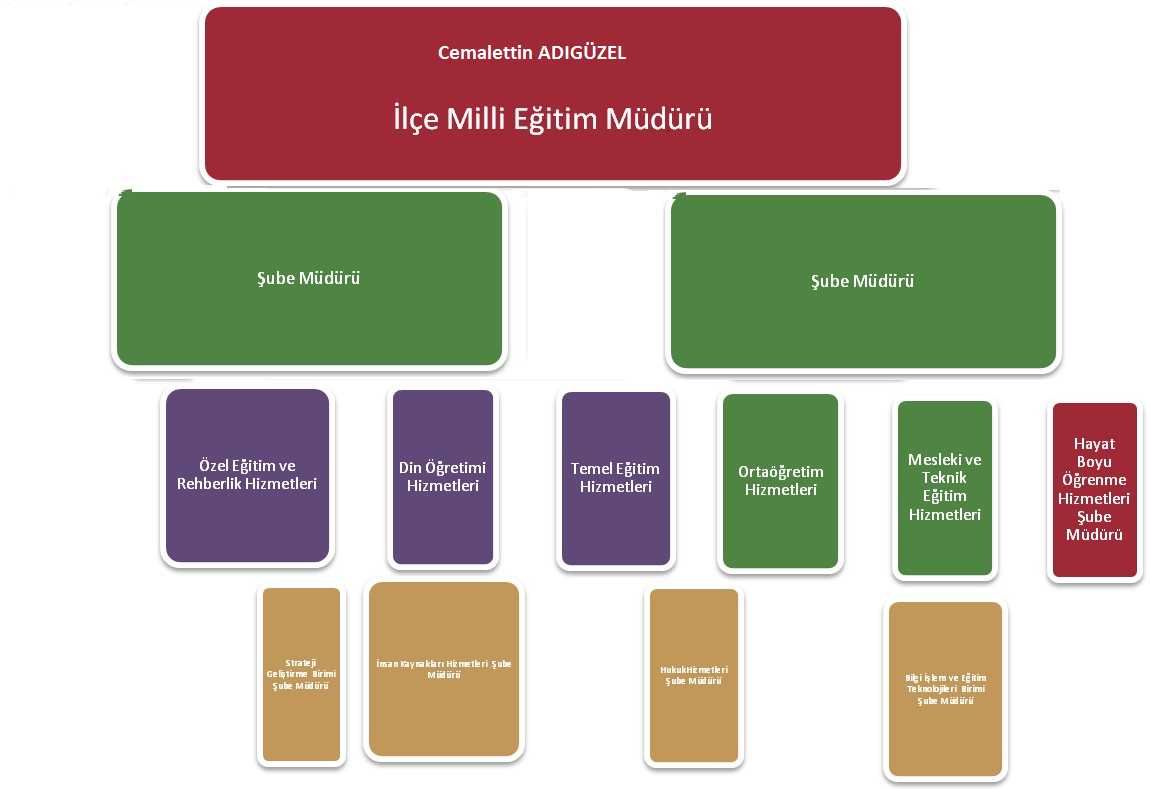  İlçe yöneticilerinin görevleri ve işbölümü (1) İlçe millî eğitim müdürü, Bakanlığın eğitim politikaları ve stratejik planlarını, mevzuat ve programlar doğrultusunda yönetmek, yönlendirmek, denetlemek ve koordine ederek etkin ve verimli bir şekilde yerine getirmek ile görevli ve sorumludurlar. İlçe millî eğitim müdürü, bu görevlerini il ve ilçe yöneticileri arasında yapacakları işbölümü çerçevesinde yürütür. İlçe millî eğitim müdürleri bu görevlerin yürütülmesinde kendilerine yardımcı olmak üzere büro oluşturabilir.(2) İlçe millî eğitim müdür yardımcıları, sorumluluklarına verilen görevleri yapmak, hizmetler arasında uyumlu işbirliği ve çalışma düzenini sağlamak, il müdürlüğü adına toplantılara katılmak, yazışmaları ve belgeleri il müdürü adına imzalamak, il müdürlüğüne vekâlet etmek ve millî eğitim müdürü tarafından verilen diğer görevleri yürütmekle görevli ve sorumludurlar.(3) İlçe milli eğitim şube müdürleri, sorumluluklarına verilen hizmetleri yürütmek, il veya ilçe müdürlüğü adına toplantılara katılmak, yazışmaları ve belgeleri il veya ilçe müdürü adına imzalamak, ilçe millî eğitim müdürlüğüne vekâlet etmek ve il veya ilçe millî eğitim müdürü tarafından verilen diğer görevleri yürütmekle görevli ve sorumludurlar.(4) İl ve ilçelerde bulunan tesis müdürleri, tesislerle ilgili il millî eğitim müdürünün vereceği görevleri mevzuat çerçevesinde yürütürler.İl/İlçe Millî Eğitim Komisyonu(1) İl millî eğitim komisyonu, il millî eğitim müdürünün başkanlığında, il millî eğitim müdürünce görevlendirilecek bir müdür yardımcısı ile bir şube müdürü, il eğitim denetmenleri başkanı, il merkezinde bulunan en fazla öğrencisi bulunan okul öncesi, ilkokul, ortaokul, lise ve hayat boyu öğrenme eğitim kurumlarının müdürleri ile bunların öğretmenler kurulunca seçilecek birer öğretmen, rehberlik ve araştırma merkezî müdürü ve köyde çalışan üç öğretmen, en fazla öğrencisi olan özel okul öncesi, özel ilkokul, özel ortaokul ve özel lise kurumlarının müdürleri ile bunların öğretmenler kurulunca seçilecek birer öğretmenden oluşur.(2) İl millî eğitim komisyonunun görevleri şunlardır:a) İl millî eğitim müdürlüklerince alınan kararlar doğrultusunda somut ve uygulanabilir programlar hazırlar ve önerilerde bulunur.b) İlçe millî eğitim komisyonunca alınan karar ve yapılan önerilerden uygun görülenlerin il düzeyinde uygulanmasını sağlar, uygun bulmadıklarını il millî eğitim danışma komisyonuna sunar.c) Bakanlıkça veya il müdürünce münhasıran veya birimlerle işbirliği içerisinde incelenmesi istenen konularda çalışmalar yapar, uygulamaya esas politikalar geliştirir, kararlar alır.(3) İlçe millî eğitim komisyonu, ilçe millî eğitim müdürünün başkanlığında, ilçe millî eğitim müdürünce görevlendirilecek bir şube müdürü, en fazla öğrencisi bulunan okul öncesi, ilkokul, ortaokul, lise ve hayat boyu öğrenme eğitim kurumlarının müdürleri ile bunların öğretmenler kurulunca seçilecek birer öğretmen ve köyde çalışan üç öğretmen, en fazla öğrencisi olan özel okul öncesi, özel ilkokul, özel ortaokul ve özel lise kurumlarının müdürleri ile bunların öğretmenler kurulunca seçilecek birer öğretmenden oluşur.(4) İlçe millî eğitim komisyonunun görevleri şunlardır:a) İlçe millî eğitim müdürlüklerince alınan ve gereği için bildirilen kararlar hakkında somut ve uygulanabilir programları hazırlar ve önerilerde bulunur.b) Bakanlık,  ilçe müdürünce münhasıran veya birimlerle işbirliği içerisinde incelenmesi istenen konularda çalışmalar yapar, uygulamaya esas politikalar geliştirir, kararlar alır.(5) Komisyonlar, İlçe milli eğitim müdürünün çağrısı üzerine en az üç ayda bir üye tam sayısının çoğunluğu ile toplanır ve oy çokluğu ile karar alır. Komisyonların toplantı gündemi İlçe milli eğitim müdürlerince tespit edilir ve toplantı gününden en az 10 gün önce üyelere gönderilir, ilçede kaymakamın görüşülmesini istediği konular, bu süre içinde komisyonun gündemine ilave edilir.(6) Komisyon kararlarından mevcut mevzuat hükümleri kapsamında uygulanabilecek olanlar, ilçe millî eğitim müdürünün teklifi ve kaymakamın onayı üzerine uygulamaya konulur. Mevzuat değişikliği yapılmasını gerektiren konular ilgili Bakanlık birimine bildirilir.(7) Komisyonlar üyelerinden veya birim personelinden çalışma grupları oluşturabilir. Çalışmalarında birimlerden her türlü bilgi ve belgeyi isteyebilir. Birimler komisyonların verdiği görevleri gecikmeksizin yerine getirmek zorundadır.Beşeri KaynaklarTablo 9: İLÇE PERSONEL SAYISITablo 10: İLÇE ÖĞRETMEN-İDARECİ SAYISITablo 11: İLÇE ÖĞRETMEN/KADROLU(MEMUR)/GEÇİCİ PERSONEL CİNSİYET SAYISITablo 12: İLÇE ÖĞRETMEN-YÖNETİCİYAŞ DAĞILIMITablo 13:İLÇE ÖĞRETMEN/KADROLU(MEMUR)ÖĞRENİM DURUMUMali KaynaklarMüdürlüğümüzün mali kaynakları her yıl bakanlığımız bütçesinden gönderilen ödenekler, İlçe Özel İdaresi tarafından aktarılan ödenek, okul/ kurum kantin kira gelirlerinden gelen İlçe Milli Eğitim Müdürlüğü payları ve hayırsever vatandaşların yaptığı bağışlardan oluşmaktadır.Tablo 14: Kadışehri İlçe MEM 2011/2013 GENEL BÜTÇE DURUMUFiziki ve Teknolojik AltyapıMüdürlüğümüze bağlı okul ve kurumların fiziki ve teknolojik alt yapı bakımından ülke ortalamasının oldukça üzerinde olduğu söylenebilir. Okul ve kurumlarımızdaki fiziki ve teknolojik altyapı durumlarına ilişkin ayrıntılı bilgiler Tablo-19’ da verilmiştir.Bakanlığımız tarafından yürütülen FATİH Projesi kapsamında teknolojiyi eğitimle buluşturma hedefi doğrultusunda Kadışehri’ndeki okullara Mayıs 2014’e kadar ekipman sayısı Tablo-20 de verilmiştir. Proje tamamlandığında bütün okullarda bu donanım ve altyapının kurulması amaçlanmaktadır.Tablo 15: KADIŞEHRİ İLÇESİ GENELİ EĞİTİM MATERYALLERİ SAYISAL DURUMUTablo 16: FATİH PROJESİ KAPSAMINDA OKUL/KURUMLARA GÖNDERİLEN EKİPMAN TABLOSU	Tablo 17: BİLGİSAYAR ve EĞİTİM AMAÇLI KULLANILAN BİLGİSAYAR SAYISITablo 18: RESMİ ARAÇ DURUMUEğitim Öğretimde DurumOKUL ÖNCESİKadışehri ilçesinde; Aralık 2014 itibariyle müstakil 1 resmi anaokulu, toplamda ise 11 okul öncesi eğitim kurumunda 201 öğrenci vardır.İlçemizde okul öncesi eğitim çağındaki (3-5 yaş) toplam nüfus, 2013 TÜİK (ADNKS) verilerine göre, okul öncesi eğitim 3-5 yaş grubunda 72 öğrenci vardır. Çağ nüfusunun net okullaşma oranı 2013-2014 öğretim yılında % 77.5’ tir.İlçemizde okul öncesi eğitim kurumlarında derslik başına düşen öğrenci sayısı 15.4’dır.İLKÖĞRETİMKadışehri ilçesinde örgün ilköğretim; Aralık 2014 itibariyle 17 resmi ilkokul, 7 ortaokul vardır. Bu okullardan müstakil binada eğitim yapan ilkokul sayısı 10, ortaokul sayısı 1 dir. Aynı binada eğitim yapan ilkokul sayısı 7, ortaokul sayısı 6’dır.. İlkokulda 1182, ortaokulda 1246 toplamda 2428 öğrenci vardır.İlköğretim okullarında öğrenim gören 59.784 öğrenciden 8110‘u taşımalı eğitim kapsamındadır. İlçelerimizin tamamında taşınan öğrencileri, İlköğretim okulu öğrencilerine oranladığımızda % (yüzde) 13,56 sının taşımalı eğitim kapsamında olduğunu belirtebiliriz.İlimizde ilkokul çağındaki (6- 9 yaş) toplam nüfus, 2013 TÜİK (ADNKS) verilerine göre 1095, ilkokul çağındaki (6- 9 yaş) öğrenci sayısı 1088, ilkokul çağ nüfusunun (6- 9 yaş) net okullaşma oranı (Çağ nüfusu dışındaki açık ilkokul ve ilkokul öğrencileri hariç) 2013- 2014 öğretim yılında % 99,36’ dir.İlkokulda kullanılan derslik sayısı 66, derslik başına düşen öğrenci sayısı 16 olup 2014 yılında okul, şube, öğretmen ve derslik başına düşen öğrenci sayıları aşağıdaki gibi gerçekleşmiştir.İlçemizde ilkokul çağındaki (10-13 yaş) toplam nüfus, 2013 TÜİK (ADNKS) verilerine göre 1095, ortaokul çağındaki (10-13 yaş) öğrenci sayısı 1089, ortaokul çağ nüfusunun (10-13 yaş) net okullaşma oranı (Çağ nüfusu dışındaki açık ortaokul ve ortaokul öğrencileri hariç) 2013- 2014 öğretim yılında % 99,45’dir.Ortaokulda kullanılan derslik sayısı 46, derslik başına düşen öğrenci sayısı 23,65  olup 2014 yılında okul, şube, öğretmen ve derslik başına düşen öğrenci sayıları aşağıdaki gibi gerçekleşmiştirORTAÖĞRETİM	Kadışehri ilçesinde örgün ortaöğretim; Aralık 2014 itibariyle 1 meslek lisesi, 1 imam hatip lisesi toplam 573 öğrenci ile sürdürülmektedir.	Açık ortaöğretim öğrenci sayısı 2013-2014 eğitim-öğretim yılında 130 erkek, 165 kız olmak üzere 295’ dir. 	İlçemizde ortaöğretim çağındaki (14- 17 yaş) toplam nüfus; 2013 TÜİK (ADNKS) verilerine göre 615, ortaöğretim çağındaki (14- 17 yaş) öğrenci sayısı 573, ortaöğretim çağ nüfusunun (14-17 yaş) net okullaşma oranı (Çağ nüfusu dışındaki açık ortaöğretim ve ortaöğretim öğrencileri hariç) 2013-2014 öğretim yılında % 93.98’ dür.	Örgün ortaöğretime devam eden öğrencilerin 244 i genel lise, 329’ i imam hatip  lisesinde eğitim almaktadır. 	Ortaöğretimin bütününde kullanılan derslik sayısı 39 olup, derslik başına düşen öğrenci sayısı 14.69’dür. Bu oran genel ortaöğretimde 24, mesleki ve teknik ortaöğretimde (İmam Hatip okulları hariç)19,98 imam hatip okullarında ise 22,55 ‘dir. Bu oranlara göre ilimiz; derslik başına düşen öğrenci sayısı açısından Türkiye ortalamasına göre oldukça iyi bir durumdadır.Ortaöğretim okullarında öğrenim gören 573 öğrenciden 463‘ü taşımalı eğitim kapsamındadır. İlçelerimizin tamamında taşınan öğrencileri, ortaöğretim okulu öğrencilerine oranladığımızda % (yüzde) 80.8 inin taşımalı eğitim kapsamında olduğunu belirtebiliriz.GENEL ORTAÖĞRETİM	Örgün ortaöğretime devam eden öğrencilerin 244’ü  genel liselerde eğitim almaktadır. Genel liselerin örgün ortaöğretim içindeki payı % 39.67 civarındadır.Genel Ortaöğretimde kullanılan derslik sayısı 15, derslik başına düşen öğrenci sayısı 16.26 olup 2014 yılında okul, şube, öğretmen ve derslik başına düşen öğrenci sayıları aşağıdaki gibi gerçekleşmiştirDİN ÖĞRETİMİÖrgün ortaöğretime devam eden öğrencilerin 4.826’sı imam hatip liselerinde eğitim almaktadır. İmam Hatip Liselerinin örgün ortaöğretim içindeki payı % 18,90 civarındadır.Din Öğretimi - Ortaöğretimde kullanılan derslik sayısı 24, derslik başına düşen öğrenci sayısı 13.75 olup 2014 yılında okul, şube, öğretmen ve derslik başına düşen öğrenci sayıları aşağıdaki gibi gerçekleşmiştir2013-2014 Eğitim Öğretim yılında 8. Sınıftan 9. Sınıfa geçen öğrenciler arasında İmam Hatip Liselerini tercih eden öğrencilerin oranı %64.28  ‘dir.2013-2014 Eğitim Öğretim yılında 4. Sınıftan 5. Sınıfa geçen öğrenciler arasında İmam Hatip ortaokullarını tercih eden öğrencilerin oranı %  ‘dur.ÖZEL ÖĞRETİMÖZEL EĞİTİMİlimiz geneli ilkokul, ortaokul ve ortaöğretimde özel eğitim alan öğrencilerin özel eğitime ihtiyacı olan öğrencilere oranı Tablo 44’ te verilmiştir.YAYGIN EĞİTİM ( HAYAT BOYU ÖĞRENME )İlimiz genelinde yaygın eğitimde 39 resmi, 63 özel kurum faaliyet göstermektedir. Yaygın eğitim kurum bilgileri Tablo 45 ‘te ilçeler bazında verilmiştir.EĞİTİM - ÖĞRETİM İLE İLGİLİ DİĞER BİLGİLERTABLO 19: KADIŞEHRİ GENELİ DİSİPLİN OLAYLARINA KARIŞAN ÖĞRENCİLERİN TOPLAM ÖĞRENCİ SAYISINA ORANITABLO 20: KADIŞEHRİ GENELİ PANSİYON KULLANIM KAPASİTESİÇevre AnaliziPolitik EğilimlerYerel yönetimlerin eğitime ilgisinin artmasıEğitimin tüm kademelerinde çağın gereklerine uygun öğrenci merkezli yeni eğitim müfredatının uygulanmasıOkul öncesi eğitime verilen önem ve desteğin artırılarak devam etmesiEğitim ve teknolojik altyapı konularındaki devlet politikalarının önem kazanmasıEkonomik EğilimlerGenel ekonomik göstergelerin iyiye doğru gitmesiMilli gelirin ve milli gelirden eğitime ayrılan payın artmasıToplumun refah seviyesinin yükselmesi ve ekonomik istikrarÖzel sektör ve hayırsever işadamlarının eğitime yatırımlarının yüksek olmasıAB eğitim projelerinin eğitime önemli oranda ekonomik destek sağlaması ve ulusal fonlarİlçemizin tarım ve hayvancılığa dayalı ekonomik yapıda olmasıİşsizlik oranının artmasıİstihdamda geleneksel alanlardan uzaklaşmaİlçedeki sanayi ve özel sektör yatırımlarının yetersiz olmasıSosyal EğilimlerSivil toplum örgütlerinin eğitime ilgi ve katkısıİlçenin coğrafik açıdan dağınık olmasıNüfusu dağılımındaki değişimler, kırsal bölgelerdeki nüfusun azalmasıÇarpık kentleşme ve göç eden ailelerin sosyal uyum sorunları,Medyanın olumsuz etkileri ile kültürel değerlerdeki çatışmanın artmasıToplumun eğitimden beklentilerinin akademik başarıya odaklı olmasının eğitime olumsuz etkisiSosyal aktivitelerin yapılacağı yeterli mekân olmamasıBirçok geleneksel ve sosyal yapının etkisinin azalmasıTeknolojik EğilimlerBilginin hızlı üretimi, erişilebilirlik ve kullanılabilirliğinin gelişmesiToplumun teknolojiye açık bir yapıya sahip olmasıTeknolojinin sağladığı yeni öğrenme ve etkileşim/paylaşım olanaklarının olmasıE-Okul, E-Devlet uygulamalarıTeknolojinin yenilik ve gelişmeyi tetiklemesiTeknolojinin bütün kurumlara ulaştırılmış olması ve paydaşların kullanımına sunulma	Fatih Projesinin sunduğu imkânlarBilgi ve iletişim teknolojilerinin müfredatı desteklemesiTeknolojinin e-öğrenme ile bütünleştirilmesiToplumun teknolojideki olumsuz gelişmelerin etkisinde kalmasıKontrolsüz teknoloji transferi ve teknoloji bağımlılığının öğrencilerin gelişimini olumsuz yönde etkilemesi Hukuki EğilimlerTüm demokratik ülkelerde hukukun üstünlüğüne inanılmasıMevzuat uygulamalarının faklı olmasıMevzuatın sık sık değişiyor olmasıHukuki düzenlemelerin yetersiz olması nedeniyle mahkemelerin farklı kararlar vermesi (Yasaların yoruma açık olması)Hak ve özgürlüklerin tam olarak bilinmemesiYürütülen politikalara göre hukukta düzenleme yapılmasıİdarenin yargı denetimine açık olmasıEkolojik EğilimlerAtmosferin ısınması ve iklim değişimlerinin yaşanmasıTabiatı korumaya dönük politikaların olmamasıİnsanlarda doğayı koruma bilincinin düşük olmasıAtıkların dönüşümü ve çevreye zararsız hale getirilmesinde yetersiz kalınmasıKurumların çevre bilincini geliştirecek eğitim ve etkinliklere yeterince yer vermemesiTemiz su kaynaklarının her geçen gün azalıyor olmasıDoğaya en büyük tahribatın insan eliyle yapılıyor olmasıDoğal yaşam alanlarının azalıyor olmasıGZFT (SWOT) ANALİZİBu bölümde; İlçe Milli Eğitim Müdürlüğümüzün iç ve dış paydaşların güçlü ve zayıf yönleri olarak neleri gördükleri ve müdürlüğümüz için fırsat ve tehdit olarak neleri algıladıkları belirlenmiştir. Kapsamlı bir katılım sonucunda ortaya çıkan ortak görüşler GZFT (Güçlü, Zayıf yönler, Fırsat ve Tehditler) analizinde birleştirilmiştir. İlçe Milli Eğitim Müdürlüğümüzün GZFT analizi iç ve dış paydaşlarının görüşleri, değişik tarihlerde yapılan, her düzey ve birimden temsilcilerin katıldığı seminer, anket ve yüz yüze görüşme yolu ile ortaya çıkan sonuçlar doğrultusunda yapılmıştır.GÜÇLÜ YÖNLERZAYIF YÖNLERFIRSATLARTEHDİTLERSORUN/GELİŞİM ALANLARI2015 – 2019 Stratejik Plan hazırlık çalışmaları esnasında İlçe Milli Eğitim Müdürü İlçe Milli Eğitim Müdürü , ilçe Stratejik Planlama ekip üyeleri ile yapılan toplantı ve çalıştaylar sonucunda elde edilen Müdürlüğümüz sorun alanları 2015-2019 MEB Stratejik Planında yer alan Erişim, Kalite ve Kapasite başlıkları altında gruplanarak aşağıda verilmiştir.H.1. Eğitim ve Öğretime Erişim Gelişim/Sorun AlanlarıOkul öncesi eğitimde okullaşmaİlköğretimde devamsızlıkOrtaöğretimde okullaşmaOrtaöğretimde devamsızlık Ortaöğretimde örgün eğitimin dışına çıkan öğrencilerZorunlu eğitimden erken ayrılmaTaşımalı eğitimYurt ve pansiyonların doluluk oranlarıTemel eğitimden ortaöğretime geçişBazı okul türlerine yönelik olumsuz algıÖzel eğitime ihtiyaç duyan bireylerin uygun eğitime erişimiÖzel öğretim okullarının doluluk oranıHayat boyu öğrenmeye katılımHayat boyu öğrenmenin tanıtımıYükseköğretime katılımH.2. Eğitim ve Öğretimde Kalite Gelişim/Sorun AlanlarıEğitim öğretim sürecinde sanatsal, sportif ve kültürel faaliyetlerOkuma kültürü Okul sağlığı ve hijyen Zararlı alışkanlıklar Öğretmenlere yönelik hizmet içi eğitimlerHaftalık ders çizelgeleri Örgün ve yaygın eğitimi destekleme ve yetiştirme kurslarıTemel dersler önceliğinde ulusal ve uluslararası sınavlarda öğrenci başarı durumuTemel eğitimden ortaöğretime geçiş sistemiOrtaöğretimden yükseköğretime geçiş sistemiSınav odaklı sistem ve sınav kaygısıEğitsel değerlendirme ve tanılamaEğitsel, mesleki ve kişisel rehberlik hizmetleriÖğrencilere yönelik oryantasyon faaliyetleriÜstün yetenekli öğrencilere yönelik eğitim öğretim hizmetleri başta olmak üzere özel eğitimHayat boyu rehberlik hizmetiHayat boyu öğrenme kapsamında sunulan kursların çeşitliliği ve niteliği Mesleki ve teknik eğitimin sektör ve işgücü piyasasının taleplerine uyumuMesleki ve teknik eğitimde ARGE çalışmaları Atölye ve laboratuvar öğretmenlerinin sektörle ilgili özel alan bilgisiMesleki eğitimde alan dal seçim rehberliği İşyeri beceri eğitimi ve staj uygulamalarıÇıraklık eğitimi alt yapısıÖnceki öğrenmelerin belgelendirilmesiYabancı dil yeterliliğiUluslararası hareketlilik programlarına katılımH.3. Kurumsal Kapasite Gelişim/Sorun AlanlarıÖğretmenlerin adaylık eğitimi, hizmet öncesi mesleki uyum eğitimleri ile ilgili standartlar ve bu konuda ilgili mevzuatın uygulanmasıÇalışma ortamları ile sosyal, kültürel ve sportif ortamların iş motivasyonunu sağlayacak biçimde düzenlenmesiÇalışanların ödüllendirilmesiHizmet içi eğitim kalitesiYabancı dil becerileriOkul ve kurumların fiziki kapasitesinin yetersizliği (Eğitim öğretim ortamlarının yetersizliği)Okul pansiyonları Öğretmenlere yönelik fiziksel alan yetersizliğiOkul ve kurumların sosyal, kültürel, sanatsal ve sportif faaliyet alanlarının yetersizliğiEğitim, çalışma, konaklama ve sosyal hizmet ortamlarının kalitesinin artırılmasıİkili eğitim yapılması ve derslik yetersizliği, kalabalık sınıflarBirleştirilmiş sınıf uygulamasıDonatım eksiklerinin giderilmesiOkullardaki fiziki durumun özel eğitime gereksinim duyan öğrencilere uygunluğu Hizmet binalarının fiziki kapasitesinin yetersiz olmasıFiziki mekân sıkıntıları ve kalabalık sınıflarının problemlerinin çözülmesiİnşaat ve emlak çalışmalarının yapılmasındaki zamanlamaYeni eğitim tesislerinin oluşturulmasında yaşanan arsa sıkıntılarıEğitim yapılarının depreme hazır oluşuOkul ve kurumların bütçeleme süreçlerindeki yetki ve sorumluluklarının artırılmasıOkul-Aile BirlikleriBütçelemede illere yerel ihtiyaçları tam olarak hesaba katmadan merkezi olarak para aktarılmasıİş ve işlemlerin zamanında yapılarak kamu zararı oluşturulmamasıÖğrenci burslarının dağıtımı ile ilgili mevzuatların yeniden gözden geçirilmesiKurumsal aidiyet duygusunun geliştirilmemesiMevzuatın sık değişmesiKurumsallık düzeyinin yükseltilmesiKurumlarda stratejik yönetim anlayışının bütün unsurlarıyla hayata geçirilmemiş olmasıStratejik planların uygulanabilmesi için kurumlarda üst düzey sahiplenmenin yetersiz olmasıBasın ve yayın faaliyetleri. Mevcut arşivlerin tasnif edilerek kullanıma uygun hale getirilmesiİstatistik ve bilgi teminiHizmetlerin elektronik ortamda sunumuBilgiye erişim imkânlarının ve hızının artırılmasıTeknolojik altyapı eksikliklerinin giderilmesiElektronik içeriğin geliştirilmesi ve kontrolüProjelerin amaç-sonuç ilişkisinde yaşanan sıkıntılarİş güvenliği ve sivil savunmaDiğer kurum ve kuruluşlarla işbirliği İç kontrol sisteminin etkin kılınmasıİş süreçlerinin çıkarılamamasıKamu Hizmet Standartlarının gözden geçirilerek yeniden düzenlenmesi Bürokrasinin azaltılmasıİç Denetimin merkez ve taşra teşkilatında anlaşılırlık-farkındalık düzeyiDenetim anlayışından rehberlik anlayışına geçilememesiBütünsel bir izleme-değerlendirme sisteminin kurulmasıÜst Politika Belgeleri10. Kalkınma Planı Ve Eğitim Özel İhtisas Komisyon RaporuOrta Vadeli Program, Orta Vadeli Mali Plan AB Müktesebatına Uyum Programı 61. Hükümet Programı 61. Hükümet Programı Eylem PlanıTÜBİTAK Vizyon 2023 Eğitim ve İnsan Kaynakları Raporu MEB Sürekli Kurum Geliştirme Projesi Sonuç RaporuBilgi Toplumu StratejisiMesleki ve Teknik Eğitim Eylem PlanıMilli Eğitim Strateji Belgesi5018 Sayılı Kamu Mali Yönetimi ve Kontrol Kanunu Hayat Boyu Öğrenme Strateji Belgesi Kamu İdarelerinde Stratejik Planlamaya İlişkin Usul ve Esaslar Hakkında YönetmelikKamu İdareleri İçin Stratejik Planlama KılavuzuMilli Eğitim ile İlgili Mevzuat18. Millî Eğitim Şûrası Kararları Diğer Bakanlıkların, Kurum ve Kuruluşların Stratejik Planları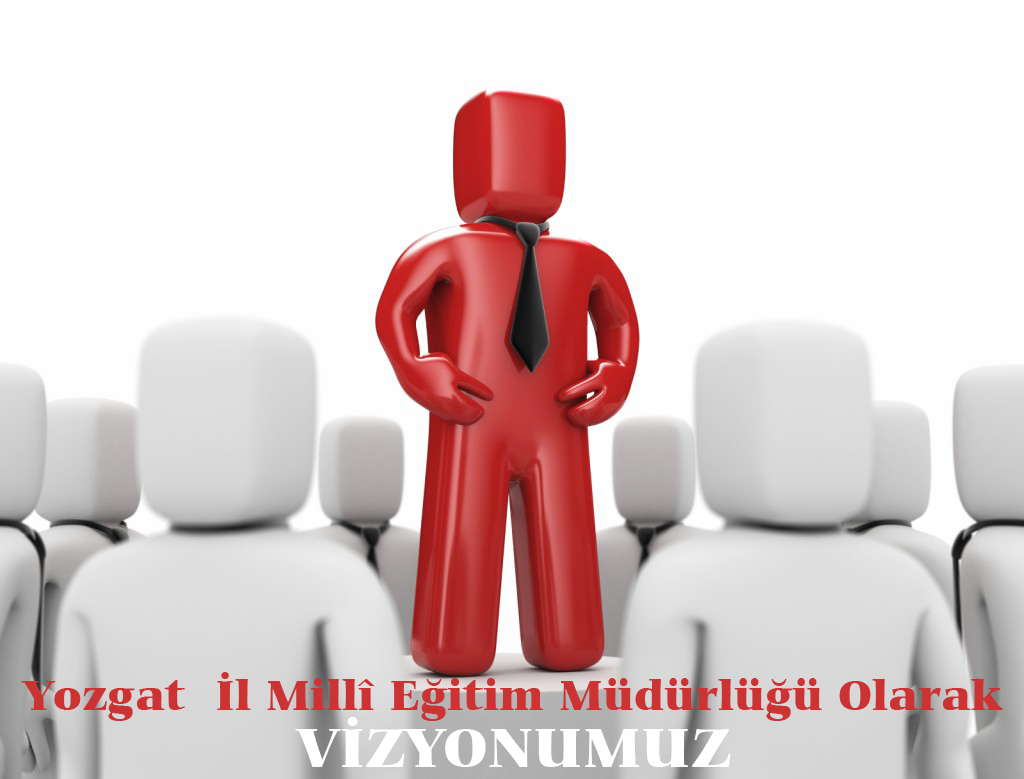 TEMA 1: EĞİTİM VE ÖĞRETİME ERİŞİM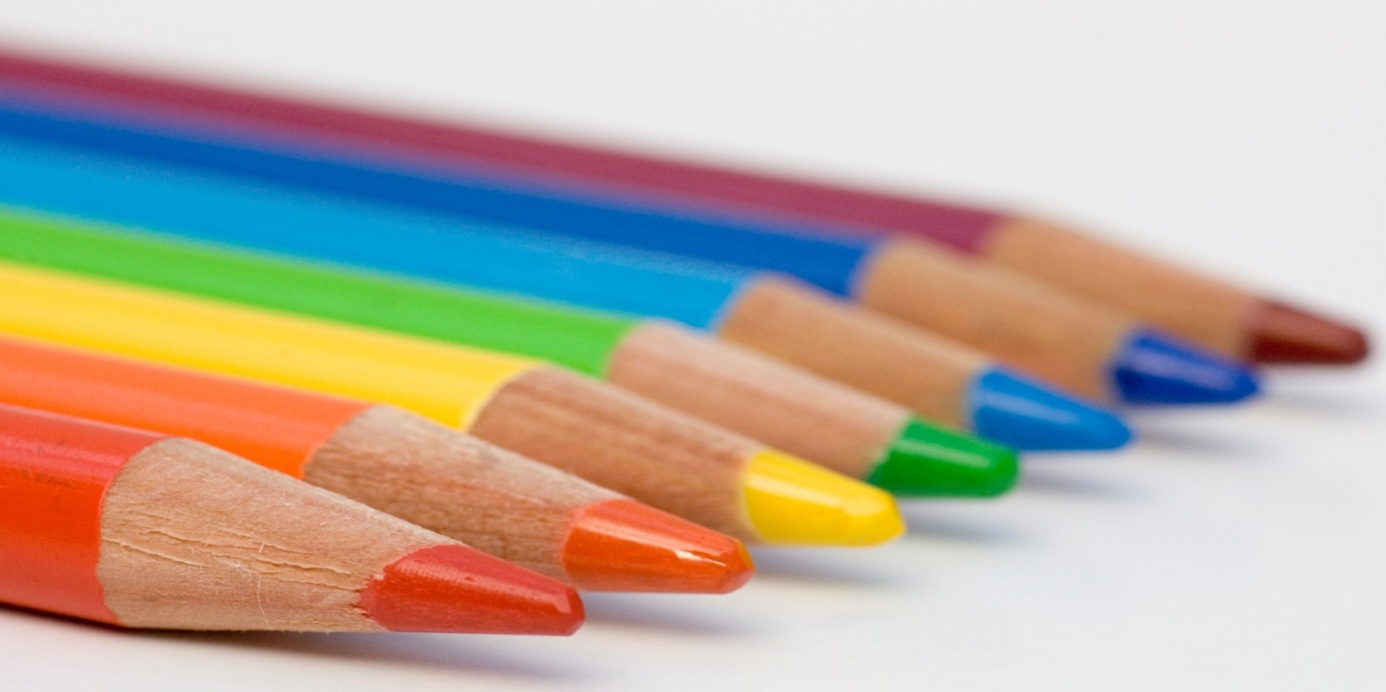 1. Stratejik AmaçBütün bireylerin eğitim ve öğretime adil şartlar altında erişmesini sağlamak.Stratejik HedefPlan dönemi sonuna kadar dezavantajlı gruplar başta olmak üzere, eğitim ve öğretimin her tür ve kademesinde katılım ve tamamlama oranlarını artırmak.Performans Göstergeleri 1.1      Bireylerin eğitim ve öğretime katılması ve tamamlaması sosyal ve ekonomik kalkınmanın sürdürülebilmesinde önemli bir etken olarak görülmektedir. Bu nedenle eğitim ve öğretime katılımın artırılması ve eğitim hizmetinin bütün bireylere adil şartlarda sunulması hedeflenmektedir.      İlimizde Hayat boyu öğrenmeye katılım oranı 2012 yılında % 5,53 2013 yılında % 6,22 2014 yılında ise% 6,15’tir. Ülke geneli 2013 yılı Hayat boyu öğrenmeye katılım oranı ise % 4’tür. İlimizde yıllar bazında artış görünmektedir. 2013 yılında ülke geneli oranının üzerinde olmamıza rağmen, Avrupa Birliği ülkeleri ortalaması olan %10,5’lik oranın gerisindedir.      Örgün öğretimin her kademesinde okullaşma oranlarının ve hayat boyu öğrenmeye katılımın artması, devamsızlığın ve okul terklerinin azalması, özellikle kız öğrenciler ve engelliler olmak üzere özel politika gerektiren grupların eğitime erişim olanaklarının artması, özel öğretim kurumlarının payının artması hedeflenmektedir.Stratejiler 1.1TEMA 2: EĞİTİM VE ÖĞRETİMDE KALİTENİN ARTIRILMASI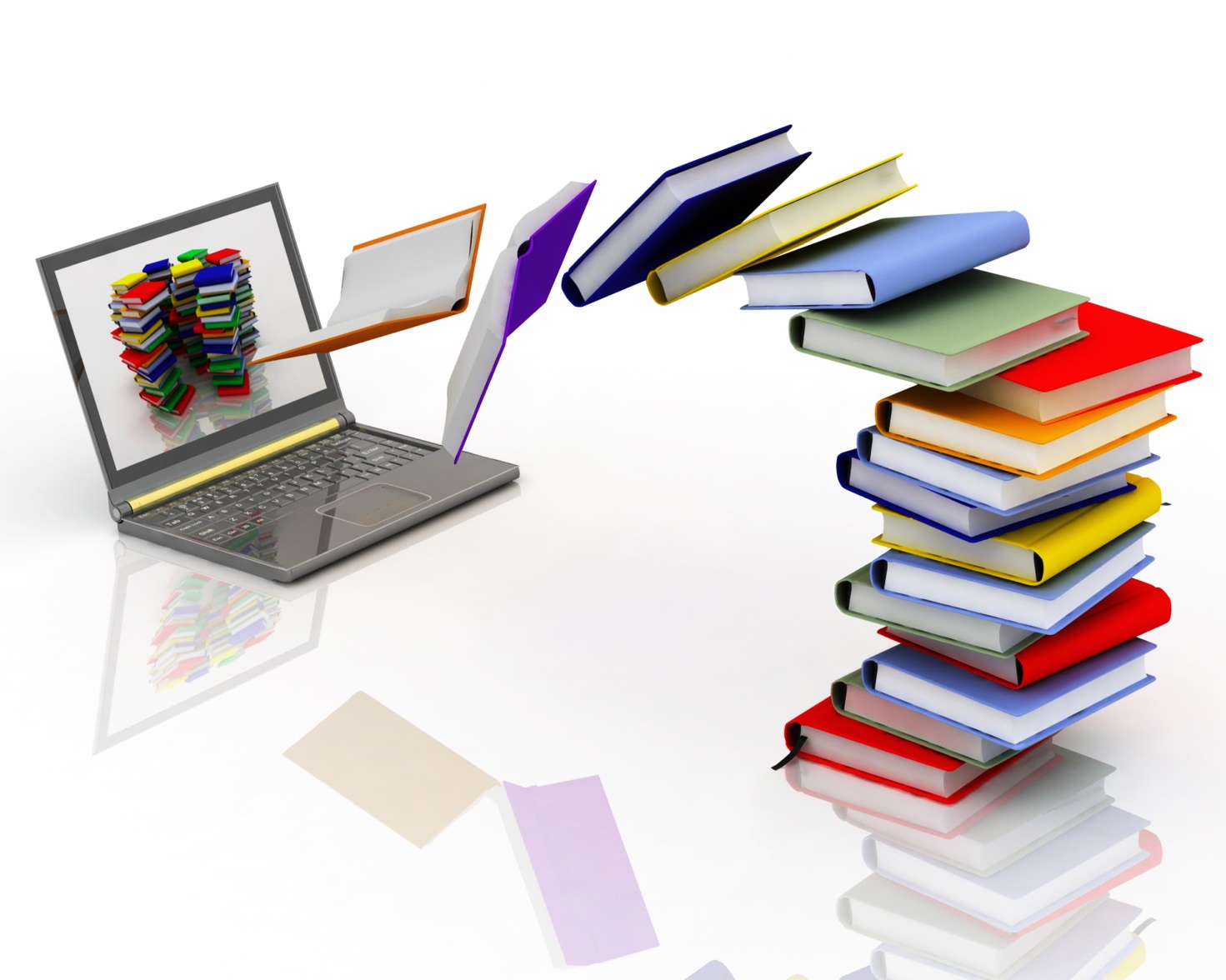 Stratejik Amaç Bütün bireylere ulusal ve uluslararası ölçütlerde bilgi, beceri, tutum ve davranışın kazandırılması ile girişimci, yenilikçi, yaratıcı, dil becerileri yüksek, iletişime ve öğrenmeye açık, öz güven ve sorumluluk sahibi sağlıklı ve mutlu bireylerin yetişmesine imkân sağlamak.Stratejik Hedef Bütün bireylerin bedensel, ruhsal ve zihinsel gelişimlerine yönelik faaliyetlere katılım oranını ve öğrencilerin akademik başarı düzeylerini artırmak.Performans Göstergeleri 2.1İlçemizde özellikle son 10 yılda okullaşma oranları hedeflenen düzeylere yaklaşmıştır. Bu nedenle eğitim ve öğretime erişimin adil şartlar altında sağlanmasının yanı sıra eğitim ve öğretimin kalitesinin artırılması da öncelikli alanlardan birisi haline gelmiştir. Nitelikli bireylerin yetiştirilmesine imkân sağlayacak kaliteli bir eğitim sistemi; bireylerin potansiyellerinin açığa çıkarılmasına ortam sağlayarak hem bedensel, ruhsal ve zihinsel gelişimlerini desteklemeli hem de akademik başarı düzeylerini artırmalıdır bu nedenle öğrencilere kapsamlı bilği verilmelidir.           Bu kapsamda kaliteli bir eğitim için Bütün bireylerin bedensel, ruhsal ve zihinsel gelişimlerine yönelik faaliyetlere katılım oranlarının ve öğrencilerin akademik başarı düzeylerinin artırılması hedeflenmektedir.Bakanlığımız tarafından temel eğitimden ortaöğretime geçiş sistemi değiştirilmiş olup bu kapsamda, orta ve uzun vadede öğrencinin ders dışı sosyal, kültürel, sanatsal ve sportif etkinliklerini değerlendirmek, öğrenci, öğretmen okul ilişkisini güçlendirmek, eğitim sürecinde öğretmen ve okulun rolünü daha etkin kılmak gibi amaçlarla dönemsel olarak yapılan sınavlardan bir tanesi merkezi olarak gerçekleştirilmektedir. Bu kapsamda 2013-2014 öğretim yılında 6 temel ders için uygulanan merkezi ortak sınav sonuçlarına göre öğrencilerimizin akademik başarının değerlendirilmesinde ele alınabilecek göstergelerden 2014 Temel eğitimden ortaöğretime geçiş ortak sınavlarının (TEOG)  net ortalamaları alınarak gelecek yıllardaki başarıları ile karşılaştırılacak başarısızlık nedenleri araştırılacaktır. Teknolojinin gelişmesi ile birlikte uzaktan eğitimin niteliğine ülkeler daha fazla önem vermeye başlamıştır. İlimizde 2014 ortaokul aktif Açık öğretim öğrenci oranı % 72,  ortaöğretim aktif Açık öğretim öğrenci oranı % 66’dır. Bu oran dikkate alındığında açık öğretim okullarında kayıtlı öğrencilerin aldığı eğitimin niteliği, kaliteli bir eğitim için Bütün bireylerin bedensel, ruhsal ve zihinsel gelişimlerine yönelik faaliyetlere katılımı desteklenmelidir. Öğrencilerimizin bedensel, ruhsal ve zihinsel gelişimlerine katkı sağlamak amacıyla yerel ve ulusal düzeyde sportif, sanatsal ve kültürel faaliyetler gerçekleştirilmektir.  Ancak mevcut durumda söz konusu faaliyetlerin izlenmesine olanak sağlayacak bir sistem bulunmamaktadır.  Öğrencilerin motivasyonunun sağlanmasının yanı sıra aidiyet duygusuna sahip olması eğitim ve öğretimin kalitesi için bir gösterge olarak kabul edilmektedir.  Onur ve iftihar belgesi alan öğrenci oranı da bu kapsamda temel göstergelerden biri olarak ele alınmıştır. Benzer şekilde, disiplin cezalarındaki azalış da bu bağlamda ele alınmaktadır. Mevcut durumda ilkokul onur belgesi alan öğrenci oranı % 4,11 ortaokul onur belgesi alan öğrenci oranı % 11,10 ortaöğretim onur belgesi alan öğrenci oranı % 15,47’dir. Bu oranların artırılması yönünde çalışmalar yapılacaktır. Disiplin cezası alan ortaokul öğrenci oranı % 3,25 ortaöğretim öğrenci oranı % 2’dir. Bu oranın düşürülmesi önemlidir.Sağlık ve hijyen konusunda bireylerin bilinçlendirilmesi amacıyla Sağlık Bakanlığı ile Bakanlığımız arasında Ağız ve Diş sağlığı Bilincinin Geliştirilmesi İş Birliği Protokolü, Okullarda Diyabet Eğitim Programı İş Birliği Protokolü, Beslenme Dostu Okullar Projesi İş Birliği Protokolü, Okul Sağlığı Hizmetleri İş Birliği protokolleri imzalanmış, ERDEP Projesi ve Beyaz Bayrak Projeleri ilimizde uygulanmaktadır. Ancak ilimizde bahsi geçen protokoller ve projeler kapsamında uygulamaların yetersiz olduğu görülmektedir. 2015-2019 stratejik planlama döneminde İl Sağlık Müdürlüğü İle işbirliği sağlanarak bahsi geçen proje uygulamalarının sayısı artırılacaktır.         Bu hedef ile potansiyelinin farkında, ruhen ve bedenen sağlıklı, iletişim becerileri yüksek ve akademik yönden başarılı bireyler yetiştirilecektir.Stratejiler 2.1.Stratejik HedefHayat boyu öğrenme yaklaşımı çerçevesinde, işgücü piyasasının talep ettiği beceriler ile uyumlu bireyler yetiştirerek istihdam edilebilirliklerini artırmak.Performans Göstergeleri 2.2Hızla değişen bilgi, teknoloji ve üretim yöntemleri ile iş hayatındaki gelişmelere paralel olarak dinamik bir yapı sergileyen iş gücü piyasasının taleplerine uygun bilgi, beceri, tutum ve davranışa sahip bireylerin yetişmesine imkân sağlayan bir eğitim sisteminin önemi Bütün dünyada giderek artmaktadır. Özellikle genç bir nüfusa sahip Ülkemiz için yeni becerilerin edinilmesi, yaratıcılığın, yenilikçiliğin ve girişimciliğin desteklenmesi; meslekler arası geçişin sağlanması ve yeni mesleğe uyum sağlama yeteneğinin kazandırılması ekonomik ve sosyal yapının güçlendirilmesinde önemli rol oynamaktadır.Bu kapsamda işgücü piyasasının talep ettiği beceriler ile uyumlu ve hayat boyu öğrenme felsefesine sahip bireyler yetiştirerek istihdam edilebilirliği artırmak hedeflenmiştir.İlimizde alanında istihdam edilen MTE mezun oranı 2012 yılında % 99,9 2103 yılında % 77,4 2014 yılında ise % 39,89 dur. İl Millî Eğitim Müdürlüğü ve Mesleki Teknik Eğitim Okulları ile iş verenler ile ilişkilerini güçlendirmek adına 2012 yıllında 47, 2013 yılında 150, 2014 yılında ise 116 sosyal ortakla işbirliği protokolü yapılmıştır. İlimizde 2014 yılında genel kurslara 19.578, meslekî ve teknik kurslara 18.772 ve okuma yazma kurslarına 837 kişi olmak üzere toplamda 39.187 kişi katılmıştır.	Bu hedef ile eğitim ve istihdam ilişkisi güçlendirilerek iş piyasasını talep ettiği beceriler ile uyumlu, yenilikçi, yaratıcı ve girişimci bireyler ve önceki öğrenmelerin tanındığı bir sistem oluşturulacaktır.Stratejiler 2.2.Stratejik HedefEğitimde yenilikçi yaklaşımlar kullanılarak bireylerin yabancı dil yeterliliğini ve uluslararası öğrenci/öğretmen hareketliliğini artırmak.Performans Göstergeleri 2.3Küreselleşme ile birlikte eğitim ve iş hayatı için hareketlilik ön plana çıkan konuların başında gelmektedir. Bu bağlamda eğitim ve öğretim sisteminin talep eden bireylerin hareketliliğini destekleyecek şekilde planlanması gerekmektedir. Hareketliliği destekleyen en önemli unsurların başında ise bireylerin yabancı dil becerisine sahip olması gelmektedir. Bu doğrultuda AB ülkeleri başta olmak üzere Bütün dünyada bireylerin en az bir yabancı dili iyi derecede öğrenmesi konusu bir zorunluluk olarak kabul edilmektedir.Bu kapsamda yenilikçi yaklaşımlar kullanılarak bireylerin yabancı dil yeterliliğini ve uluslararası öğrenci/öğretmen hareketliliğini artırmak hedeflenmektedir. Yabancı dil eğitiminde yenilikçi yaklaşımlara uygun olarak okullarımıza çoklu ortamda etkileşimli İngilizce dil eğitiminin gerçekleştirilmesi için DynEd İngilizce Dil Eğitimi Sistemi oluşturulmuştur. Sistem, öğrencilerin çevrimiçi veya çevrimdışı olarak bilgisayar ve tabletlerden bireysel ve sınıfta öğretmen destekli öğrenmelere imkân sağlamaktadır. DynED sistemi ile öğrencilerin dinleme, konuşma, okuma ve yazma becerileri takip edilebilmektedir.Temel Eğitimden Ortaöğretime Geçiş (TEOG) Sınavında İngilizce dersinin net ortalaması 2012 yılında 7,45 2013 yılında 9,32 Lisans yerleştirme Sınavında (LYS) 2012 yılı puan ortalaması 271,968 2013 yılı puan ortalaması 283,822’dir.2012 yılı hareketlilik programlarına katılan öğrenci-öğretmen sayısı 172,  2013 yılı hareketlilik programlarına katılan öğrenci-öğretmen sayısı 334,  2014 yılı hareketlilik programlarına katılan öğrenci-öğretmen sayısı 143’tür.Bu hedef ile en az bir yabancı dili iyi derecede öğrenmiş ve hareketlilik programlarına katılarak mesleki bilgisi, görgüsü ve kültürüne katkı sağlamış bireyler yetiştirilmesi amaçlanmıştır.Stratejiler 2.3.TEMA 3: KURUMSAL KAPASİTENİN GELİŞTİRİLMESİ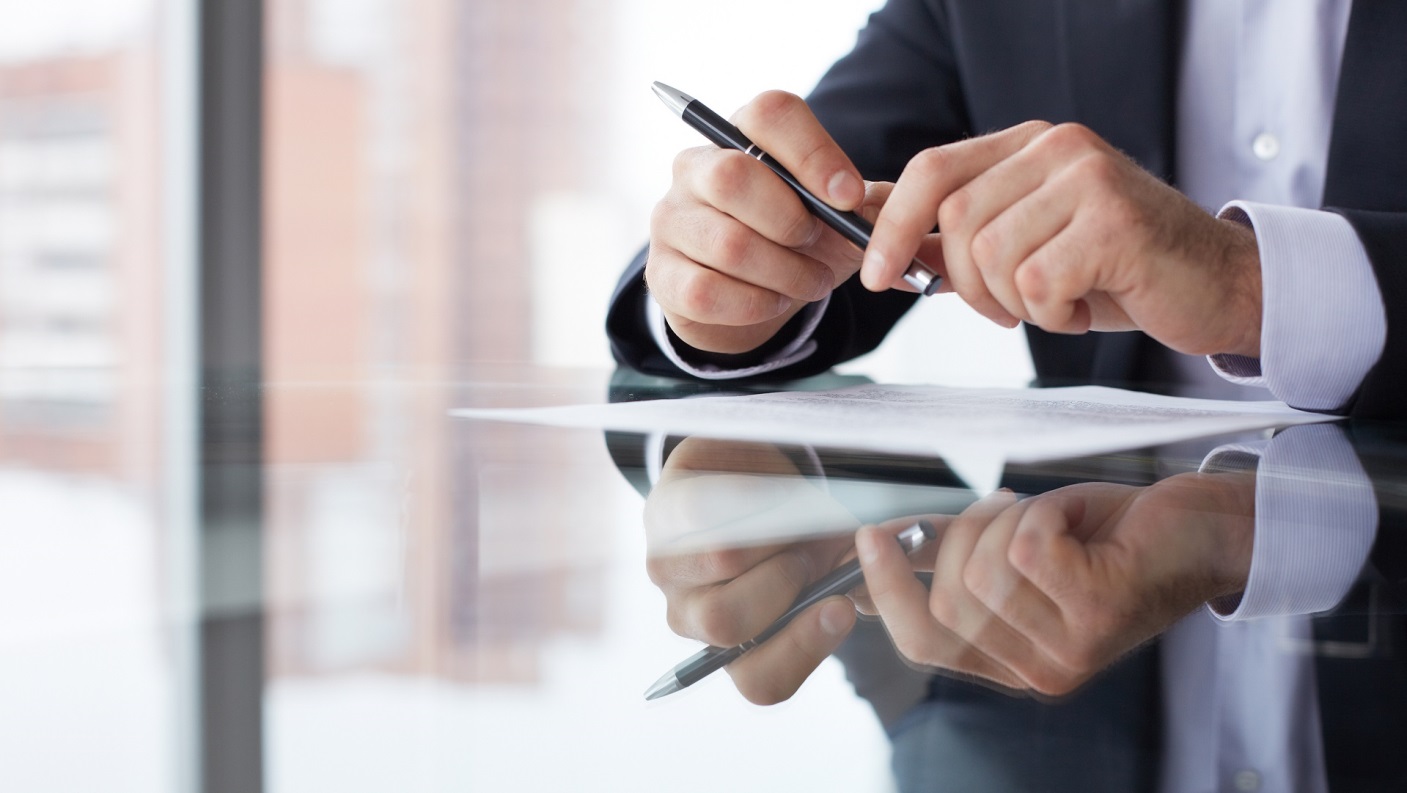 Stratejik AmaçBeşeri, fiziki, mali ve teknolojik yapı ile yönetim ve organizasyon yapısını iyileştirerek eğitime erişimi ve eğitimde kaliteyi artıracak etkin ve verimli işleyen bir kurumsal yapıyı tesis etmek.Stratejik Hedef2015-2019 stratejik plan döneminde; ihtiyaç tespiti yaparak insan kaynaklarının planlı dağılımını yapmak, mevcut insan kaynaklarını ve yönetimini nitelik olarak geliştirmek.Performans Göstergeleri 3.1         Örgütlerin görev alanına giren konularda, faaliyetlerini etkin bir şekilde yürütebilmesi ve nitelikli ürün ve hizmet üretebilmesi için güçlü bir insan kaynağına sahip olması gerekmektedir. Bu bağlamda Millî Eğitim Bakanlığı’nın beşeri altyapısının güçlendirilmesi hedeflenmektedir.İl Millî Eğitim Müdürlüğü 2014 yılı verilerine göre Eğitim Öğretim Hizmetleri Sınıfında 5434, Genel İdare Hizmetleri Sınıfında 360, Yardımcı Hizmetler Sınıfında 594, Sürekli İşçi Sınıfında 690 personel mevcuttur. 2014 yılı içerisinde gerçekleştirilen 390 adet mahalli hizmetiçi eğitim faaliyetlerine  2199, merkezi hizmetiçi eğitim faaliyetlerine  368 personel katılmıştır. 2014 yılında gerçekleşen mahalli hizmetiçi eğitim faaliyetlerinin toplam süresi 68820 saattir. Eğitim faaliyet süresi katılımcı başına yıllık 31,29 saat iken tüm personel başına yıllık 9,5 saattir. Okullarımızda Millî Eğitim Bakanlığında Bağlı Eğitim Kurumu Yöneticilerinin Görevlendirilmelerine İlişkin Yönetmeliğin ilgili şartlarını taşıyan 518 kişi 4 yıllığına yönetici (Müdür, Müdür Baş. Yrd., Müdür Yrd.)olarak görevlendirilmiştir. İl Millî Eğitim Müdürlüğü, insan kaynaklarının sürekli mesleki gelişiminin sağlanması, yöneticilerin yeterliliklerinin geliştirilmesi amacıyla görevde olan 346 okul/ kurum müdürüne 90 saatlik Yöneticilik Formasyonu Kazandırma Kursu verilmiştir. Bu hedef ile insan kaynaklarının sürekli mesleki gelişiminin sağlanması, yöneticilerin yeterliliklerinin geliştirilmesi ve atamalarda liyakatin esas alınması, personel atama ve yer değiştirmelerinin ihtiyaçlar doğrultusunda gerçekleştirilmesi amaçlanmıştır.Stratejiler 3.1. Stratejik HedefPlan dönemi sonuna kadar, belirlenen kurum standartlarına uygun eğitim ortamlarını tesis etmek ve etkin, verimli bir mali yönetim yapısı oluşturmak.Performans Göstergeleri 3.2         Bakanlık merkez teşkilatı ile okul ve kurumların fiziki ortamlarının iyileştirilerek ihtiyaca cevap verecek düzeye getirilmesi, alternatif finansal kaynaklarla eğitimin desteklenmesi, kaynak kullanımında etkinliğin ve verimliliğin sağlanması amaçlanmıştır.2014 yılı verilerine göre Kadışehri İlçe Millî Eğitim Müdürlüğü ne bağlı 582 okulda, toplamda 5.110 adet derslik, 42 pansiyon, 37 spor salonu, 146 çok amaçlı konferans salonu bulunmaktadır. 2012 ‘ de 3 adet eğitim binasının deprem tahkiki yapılmış olup 2 eğitim binası yıkılarak yenileri inşa edilmiş 1’i ise depreme karşı güçlendirilme çalışmaları tamamlanmıştır. 2014’te 1 adet eğitim binasının deprem tahkiki yapılarak yıkılma kararı verilmiştir. 2013/2014 Eğitim Öğretim Yılında ilkokul, ortaokul, ortaöğretim ve yaygın eğitimde biyoloji, fen bilgisi, fizik, kimya, mesleki uygulama laboratuvarı ve yabancı dil laboratuvarı sayısı 146, kütüphane sayısı (sınıf kitaplıkları hariç) 137’dir. Türkiye’de Eğitimin Finansmanı ve Eğitim Harcamaları Bilgi Yönetim Sistemi Projesi (TEFBİS) 2012 yılında uygulanmaya başlanmıştır. Projeyle il, ilçe ve okullar düzeyinde kaynak türlerine göre gelir ve gider envanterleri, öğrenciye yapılan eğitim harcamaları, gerçek ve güncel verilerle elektronik ortamda tutulmaktadır. Eğitime sağlanan kaynakların iller, ilçeler ve okullar bazında tespit edilerek etkin ve verimli kullanılması, ekonomik yatırımlara dönüştürülmesine ilişkin verilerin alınması ve raporlanması sağlanmaktadır.Bu hedef ile fiziki kapasitenin geliştirilmesi, sosyal, sportif ve kültürel alanlar oluşturulması yoluyla kullanıcı memnuniyetinin artırılması, ayrılan ödeneklerin etkin, ekonomik ve verimli kullanılması, hayırseverlerin eğitime katkısının artırılması, özel eğitime gereksinim duyan bireylerin eğitim ortamlarından daha rahat faydalanmasını sağlayacak fiziki düzenlemelerin yapılması hedeflenmiştir.Stratejiler 3.2.Stratejik HedefPlan dönemi sonuna kadar etkin bir izleme ve değerlendirme sistemiyle desteklenen, bürokrasinin azaltıldığı, çoğulcu, katılımcı, şeffaf ve hesap verebilir bir yönetim ve organizasyon yapısını oluşturmak.Performans Göstergeleri 3.3         Kurumsal yapı ve yönetim organizasyonları incelendiğinde gelişmiş ülkelerde geleneksel yaklaşımlardan ziyade çağdaş yaklaşım anlayışı tercih edilmektedir. Bu bağlamda Milli Eğitim Bakanlığının kurumsal yapısı ve yönetim organizasyonunun çağdaş yaklaşım ilkeleri çerçevesinde geliştirilmesi gerekmektedir.          652 sayılı KHK ile klasik teftiş anlayışından rehberlik ve denetim anlayışına geçilmiştir. 6528 sayılı Kanun ile il eğitim denetmenleri ve Bakanlık müfettişleri maarif müfettişi adı altında toplanmıştır.Müdürlüğümüz hizmet standartları internet sayfasında yayınlanmış ve vatandaşın görebileceği alanlara asılması sağlanmıştır.Bu hedef ile 5018 sayılı Kamu Mali Yönetimi ve Kontrol Kanunu’nun getirmiş olduğu çağdaş yönetim anlayışının bileşenlerinden olan “çoğulculuk, katılımcılık, şeffaflık, hesap verebilirlik, sistem odaklı denetim” ilkeleriyle Milli Eğitim Bakanlığının yönetim yapısının bütünleştirilerek kurumsal idarenin geliştirilmesi amaçlanmıştır.Stratejiler 3.3BÖLÜM  MALİYETLENDİRME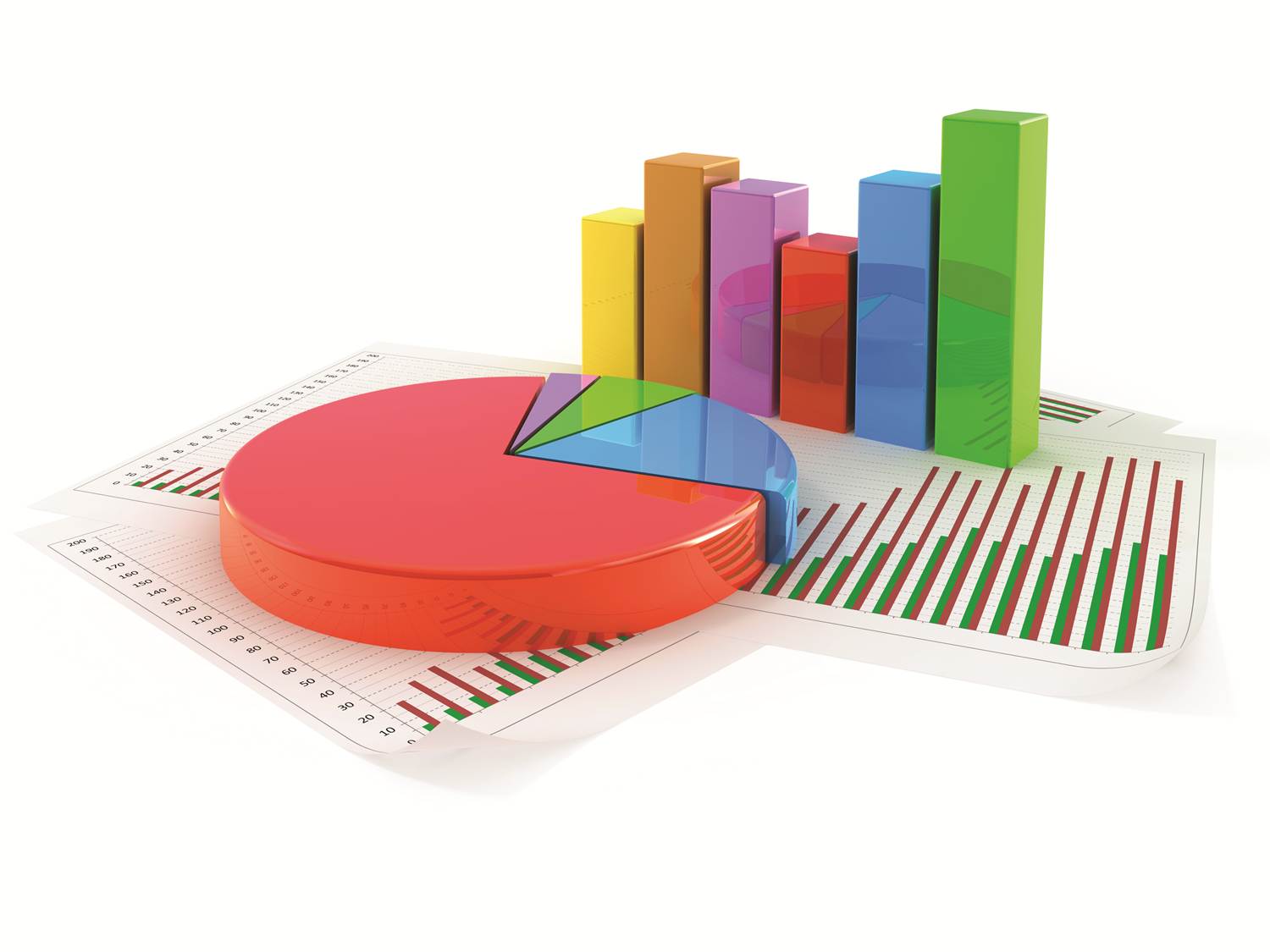 YOZGAT KADIŞEHRİ İLÇE MİLLÎ EĞİTİM MÜDÜRLÜĞÜ2015-2019 STRATEJİK PLANITablo 21: 5 YILLIK TAHMİNİ ÖDENEKLERİ / İHTİYAÇ TABLOSUTablo 22: 2015-2019 STRATEJİK PLAN MALİYET TABLOSUBÖLÜM İZLEME ve DEĞERLENDİRME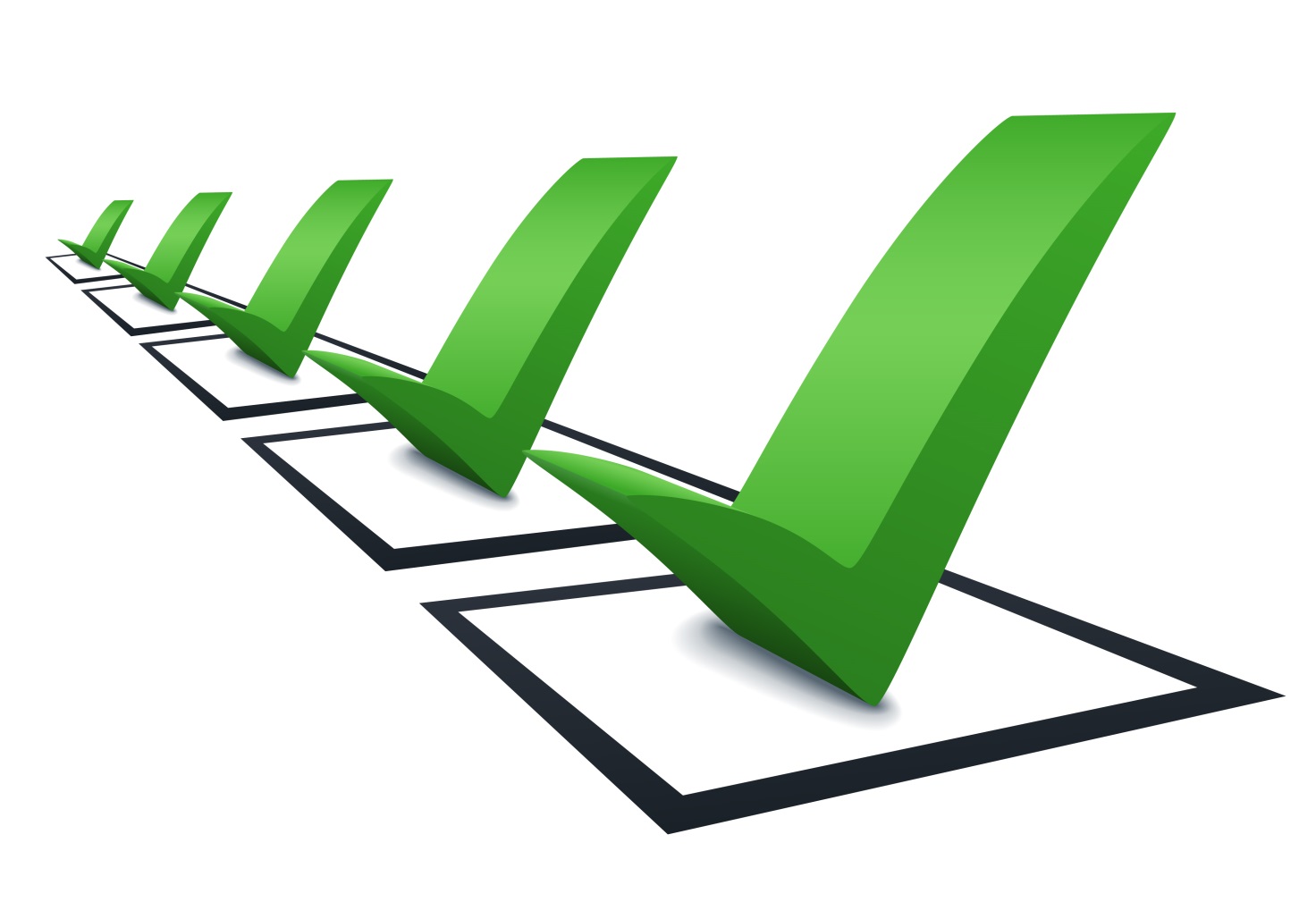 Kadışehri İlçe Millî Eğitim Müdürlüğü 2015-2019 Stratejik Planıİzleme Ve Değerlendirme ModeliKadışehri  İlçe Millî Eğitim Müdürlüğü 2015-2019 Stratejik Planı’nı hazırlamıştır. Hazırlanan planın gerçekleşme durumlarının tespiti ve gerekli önlemlerin zamanında ve etkin biçimde alınabilmesi için Kadışehri İlçe Millî Eğitim Müdürlüğü  2015-2019 Stratejik Planı İzleme ve Değerlendirme Modeli geliştirilmiştir.İzleme, stratejik plan uygulamasının sistematik olarak takip edilmesi ve raporlanmasıdır. Değerlendirme ise, uygulama sonuçlarının amaç ve hedeflere kıyasla ölçülmesi ve söz konusu amaç ve hedeflerin tutarlılık ve uygunluğunun analizidir.Kadışehri İlçe Millî Eğitim Müdürlüğü  2015-2019 Stratejik Planı İzleme ve Değerlendirme Modeli’nin çerçevesini;MEM 2015-2019 Stratejik Planı ve performans programlarında yer alan performans göstergelerinin gerçekleşme durumlarının tespit edilmesi,Performans göstergelerinin gerçekleşme durumlarının hedeflerle kıyaslanması,Sonuçların raporlanması ve paydaşlarla paylaşımı,Gerekli tedbirlerin alınmasısüreçleri oluşturmaktadır.MEM 2015-2019 Stratejik Planı’nda yer alan performans göstergelerinin gerçekleşme durumlarının tespiti yılda iki kez yapılacaktır. Yılın ilk altı aylık dönemini kapsayan birinci izleme kapsamında, ARGE Birimi tarafından birimlerinden sorumlu oldukları göstergeler ile ilgili gerçekleşme durumlarına ilişkin verilerin toplanması sağlanacaktır.Göstergelerin gerçekleşme durumları hakkında hazırlanan rapor üst yöneticiye sunulacak ve böylelikle göstergelerdeki yıllık hedeflere ulaşılmasını sağlamak üzere gerekli görülebilecek tedbirlerin alınması sağlanacaktır.Yılın tamamını kapsayan ikinci izleme dâhilinde; ARGE Birimi tarafından birimlerinden sorumlu oldukları göstergeler ile ilgili gerçekleşme durumlarına ilişkin verilerin toplanması sağlanacaktır. Yılsonu gerçekleşme durumları, varsa gösterge hedeflerinden sapmalar ve bunların nedenleri üst yönetici başkanlığında harcama birim yöneticilerince değerlendirilerek gerekli tedbirlerin alınması sağlanacaktır. Ayrıca, stratejik planın yıllık izleme ve değerlendirme raporu hazırlanarak kamuoyu ile paylaşılacaktır.Şekil 3: İLÇE MEM İZLEME VE DEĞERLENDİRME MODELİKADIŞEHRİ Hazırlık Programı( Ek 1)İç Paydaş Anket Formu (Ek 2)Dış Paydaş Görüş Formu (Ek 3)TABLOLAR LİSTESİTABLOLAR LİSTESİTABLOLAR LİSTESİTABLO NOTABLO ADISAYFA NOTablo 1              İLÇE MİLLÎ EĞİTİM MÜDÜRLÜĞÜ STRATEJİK PLAN ÜST KURULU13Tablo 2İl Millî Eğitim Müdürlüğü Stratejik Plan Koordinasyon Ekibi14Tablo 3İLÇE MİLLÎ EĞİTİM MÜDÜRLÜĞÜ STRATEJİK PLANLAMA EKİBİ14Tablo 4İLÇE MEM İÇ PAYDAŞ21Tablo 5İLÇE MEM DIŞ PAYDAŞ22Tablo 6İLÇE MEM FAALİYETLERİ DIŞ PAYDAŞ MEMNUNİYET TABLOSU25Tablo 7İLÇE MEM İÇ PAYDAŞANKETİ KATILIMCI TABLOSU26Tablo 8İLÇE MEM FAALİYETLERİ İÇ PAYDAŞ MEMNUNİYET TABLOSU26Tablo 9İLÇE PERSONEL SAYISI32Tablo 10İLÇE ÖĞRETMEN-İDARECİ SAYISI32Tablo 11İLÇE ÖĞRETMEN/KADROLU(MEMUR)/GEÇİCİ PERSONEL CİNSİYET SAYISI33Tablo 12İLÇE ÖĞRETMEN-YÖNETİCİYAŞ DAĞILIMI33Tablo 13İLÇE ÖĞRETMEN/KADROLU(MEMUR)ÖĞRENİM DURUMU33Tablo 14Kadışehri İlçe MEM 2011/2013 GENEL BÜTÇE DURUMU34Tablo 15KADIŞEHRİ İLÇESİ GENELİ EĞİTİM MATERYALLERİ SAYISAL DURUMU35Tablo 16FATİH PROJESİ KAPSAMINDA OKUL/KURUMLARA GÖNDERİLEN EKİPMAN TABLOSU	36Tablo 17BİLGİSAYAR ve EĞİTİM AMAÇLI KULLANILAN BİLGİSAYAR SAYISI37Tablo 18RESMİ ARAÇ DURUMU37Tablo 19KADIŞEHRİ GENELİ DİSİPLİN OLAYLARINA KARIŞAN ÖĞRENCİLERİN TOPLAM ÖĞRENCİ SAYISINA ORANI41Tablo 20KADIŞEHRİ GENELİ PANSİYON KULLANIM KAPASİTESİ41Tablo 215 YILLIK TAHMİNİ ÖDENEKLERİ / İHTİYAÇ TABLOSU82Tablo 222015-2019 STRATEJİK PLAN MALİYET TABLOSU83ŞEKİLLER LİSTESİŞEKİLLER LİSTESİŞEKİLLER LİSTESİŞekil NOŞEKİL ADISAYFA NOŞekil 1İLÇE MEM Stratejik Planlama Modeli17Şekil 2İLÇE MEM Kurum Organizasyon Şeması27Şekil 3İLÇE MEM İzleme Ve Değerlendirme Modeli85NOADI SOYADIÜNVANIGÖREV YERİ1Cemalettin ADIGÜZELİlçe Millî Eğitim Müdürüİlçe Millî Eğitim Müdürlüğü2Celalettin PEKŞENİlçe Millî Eğt. Şube Müdürüİlçe Millî Eğitim Müdürlüğü3Duran ARSLANİlçe Millî Eğt. Şube Müdürüİlçe Millî Eğitim MüdürlüğüNOADI SOYADIÜNVANIGÖREV YERİ1Celalettin PEKŞENİlçe Millî Eğt. Şube Müdürüİlçe Millî Eğitim Müdürlüğü2Serkan ENOkul MüdürüKadışehri AnaokuluNOADI SOYADIÜNVANIGÖREVİ1Celalettin PEKŞENİlçe Millî Eğt. Şube Müdürüİlçe Millî Eğitim Müdürlüğü2Serkan ENOkul MüdürüKadışehri Anaokulu3Cemil KILIÇ Memurİlçe Milli Eğitim Müdürlüğü4Bülent KANIBİROkul MüdürüKabalı İlk/Orta Okulu5Erkan ÇAGLAROkul MüdürüYavuhasan İlk/Orta Okulu6İhsan KAZANÇASO MüdürüASO7İsmail Emre SOYASLANBilgisayar ÖğretmeniKİHLSıra NoPaydaş Adı1.Açık Öğretim Öğrencileri2Diğer Eğitim Çalışanları3Halk Eğitimi Merkezi4İlçe Milli Eğitim Müdürlükleri5Milli Eğitim Müd. Çalışanları6Okul Kantin İşletmecileri7Okul Servis Şoförleri8Okul/Kurum Yöneticileri9Okul-Aile Birlikleri10Okullar11Öğrenci/ Çırak/ Kursiyerler12Öğretmenevleri13Öğretmenler14Özel Eğitim Kurumları15Özel Öğretim KurumlarıSıra NoPaydaş Adı1Kadışehri Kaymakamlığı2Kadışehri Belediyesi3Halıköy Belediyesi4Sosyal Yardımlaşma ve dayanışma vakfı5İlçe Özel İdare Müdürlüğü6İlçe Emniyet Amirliği7İlçe Jandarma Komutanlığı8İlçe Sağlık Müdürlüğü9Genç Girişim Derneği10Eğitim Gönüllüleri Derneği11İlçe Nüfus Müdürlüğü12Mahalle ve Köy Muhtarlıkları13ORAN Kalkınma Ajansı14Özel Öğrenci Yurtları15PTT Baş Müdürlüğü16Sendikalar17Siyasi Partiler18Türk Telekom İl Müdürlüğü19Türkiye İş Kurumu İl Müdürlüğü20Ulusal Ajans21Veliler22İlçe Mal Müdürlüğü23İlçe Müftülüğü24Ziraat Bankası25PTT26ÇEDAŞ27MYO28Ziraat Odası29Esnaf odası30KooperatiflerFaaliyet AlanlarıYÜZDEYÜZDEYÜZDEYÜZDEYÜZDEFaaliyet AlanlarıÇok MemnunumMemnunumMemnun DeğilimHiç Memnun DeğilimCevap YokEğitim-öğretim hizmetleri1472,7511,250,02Destek-inşaat-emlak hizmetleri12,25551315,754Stratejik hizmetler(plan-proje)2461,51202,5İletişim ve halkla ilişkiler3658411İnsan kaynakları yönetimi(atama, emeklilik, hizmet içi eğitim vb.)5030140,06Okul/Kurum TürüOkul/Kurum TürüKatılımcı SayısıYüzdeAnaokuluAnaokulu45İlkokulİlkokul3037.5Ortaokul ( İmam Hatip Ortaokulları dâhil )Ortaokul ( İmam Hatip Ortaokulları dâhil )2733.75OrtaöğretimOrtaöğretim1012.5Diğer KurumlarDiğer Kurumlar911.25ToplamToplam80100Katılımcı Görev TürüKatılımcı SayısıKatılımcı SayısıYüzdeOkul Müdürü101013.50Kurum Müdürü222.71Müdür Yardımcısı111114.85Öğretmen393952.65Personel121216.39Toplam 7474100DEĞERLENDİRİLEN FAALİYETÇOK ZAYIFÇOK ZAYIFZAYIFZAYIFORTAORTAGÜÇLÜGÜÇLÜÇOK GÜÇLÜÇOK GÜÇLÜDEĞERLENDİRİLEN FAALİYETKatılımcı SayısıKatılımcı YüzdesiKatılımcı SayısıKatılımcı YüzdesiKatılımcı SayısıKatılımcı YüzdesiKatılımcı SayısıKatılımcı YüzdesiKatılımcı SayısıKatılımcı YüzdesiİLETİŞİM22.511.251822.53442.52531.25YETERLİ BİLGİLENDİRME4567.532401923.751923.75GÖREV VE SORUMLULUK BİLİNCİ11.2533.751417.53746.252531.25SONUÇ ALMA11.252.2.578.755568.751518.75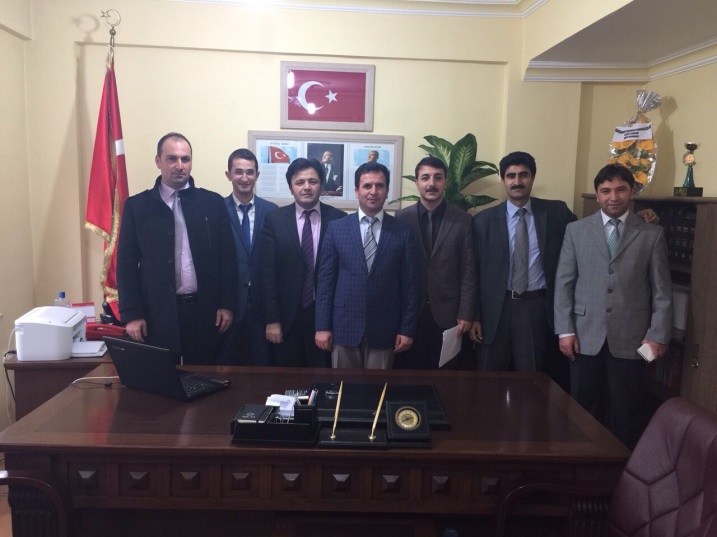 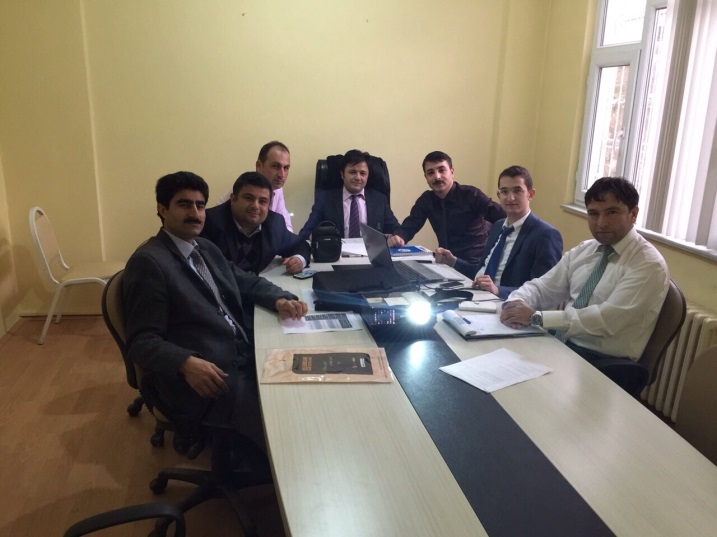 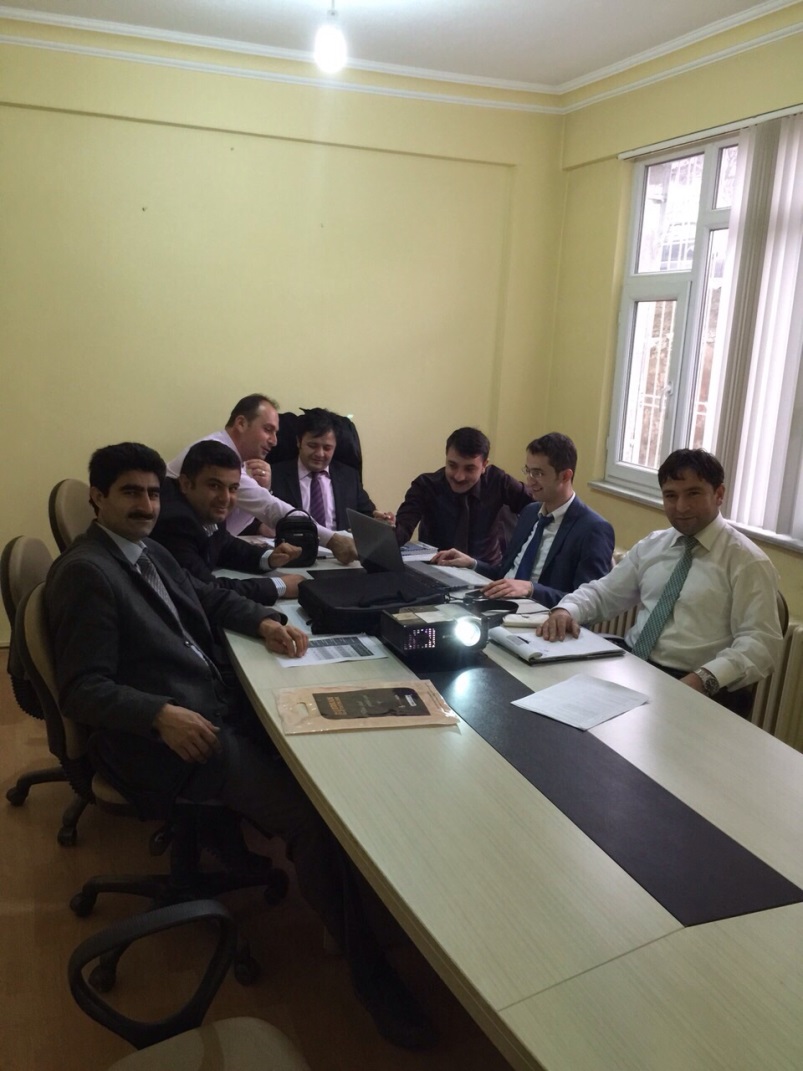 Stratejik Planlama EkibiStratejik Planlama EkibiİL VE İLÇE MİLLÎ EĞİTİM MÜDÜRLÜKLERİİL VE İLÇE MİLLÎ EĞİTİM MÜDÜRLÜKLERİİL VE İLÇE MİLLÎ EĞİTİM MÜDÜRLÜKLERİİL VE İLÇE MİLLÎ EĞİTİM MÜDÜRLÜKLERİİL VE İLÇE MİLLÎ EĞİTİM MÜDÜRLÜKLERİİL VE İLÇE MİLLÎ EĞİTİM MÜDÜRLÜKLERİİL VE İLÇE MİLLÎ EĞİTİM MÜDÜRLÜKLERİİL VE İLÇE MİLLÎ EĞİTİM MÜDÜRLÜKLERİİL VE İLÇE MİLLÎ EĞİTİM MÜDÜRLÜKLERİİL VE İLÇE MİLLÎ EĞİTİM MÜDÜRLÜKLERİİL VE İLÇE MİLLÎ EĞİTİM MÜDÜRLÜKLERİİL VE İLÇE MİLLÎ EĞİTİM MÜDÜRLÜKLERİİL VE İLÇE MİLLÎ EĞİTİM MÜDÜRLÜKLERİİL VE İLÇE MİLLÎ EĞİTİM MÜDÜRLÜKLERİİL VE İLÇE MİLLÎ EĞİTİM MÜDÜRLÜKLERİİL VE İLÇE MİLLÎ EĞİTİM MÜDÜRLÜKLERİİL VE İLÇE MİLLÎ EĞİTİM MÜDÜRLÜKLERİİL VE İLÇE MİLLÎ EĞİTİM MÜDÜRLÜKLERİİL VE İLÇE MİLLÎ EĞİTİM MÜDÜRLÜKLERİİL VE İLÇE MİLLÎ EĞİTİM MÜDÜRLÜKLERİİL VE İLÇE MİLLÎ EĞİTİM MÜDÜRLÜKLERİİL VE İLÇE MİLLÎ EĞİTİM MÜDÜRLÜKLERİİLÇE ADIİlçe MEM MüdürMd. YardımcısıŞube Md.Maarif Müfettişleri BaşkanlığıMaarif Müfettişleri BaşkanlığıMaarif Müfettişleri BaşkanlığıAvukatSivil Sav. UzmanıAraştırmacıUzmanMühendisTeknikerTeknisyenŞefVeri Hazırlama Bilgisayar İşletmeniMemurŞoförHizmetli ve KaloriferciSürekli İşçiİLÇE TOPLAMIİLÇE TOPLAMIİLÇE ADIİlçe MEM MüdürMd. YardımcısıŞube Md.BaşkanBaşkan Yrd.Maarif MüfettişiAvukatSivil Sav. UzmanıAraştırmacıUzmanMühendisTeknikerTeknisyenŞefVeri Hazırlama Bilgisayar İşletmeniMemurŞoförHizmetli ve KaloriferciSürekli İşçiİLÇE TOPLAMIİLÇE TOPLAMIKADIŞEHRİ1020000000000020000192424TOPLAM1020000000000020000192424OKUL/KURUMÖĞRETMEN NORM KADROÖĞRETMENİDARECİOKUL ÖNCESİ14140İLKOKUL69654ORTAOKUL72644ORTAÖĞRETİM73603DİĞER KURUMLAR002GENEL TOPLAM22820313MEMKADINERKEKTOPLAMÖğretmen67112179Kadrolu (Hizmetli / Memur)01111Geçici Personel(TYP)099TOPLAM67132199MEM18 - 3031 - 4041 - 5051 - 6060 +TOPLAMÖğretmen- Yönetici9972710179YÜZDE54.540.54.50.50100MEMDoktoraY. LisansLisansÖn LisansLiseOrtaokulİlkokulTOPLAMÖğretmen0111680000179Kadrolu (Hizmetli / Memur)000252211TOPLAM0111682522190KALEMLERKALEMLERKALEMLER20142015GELİRLERÖnceki Yıldan DevirÖnceki Yıldan Devir127.20050.432.160GELİRLERİl Özel İdaresi (76/b)İl Özel İdaresi (76/b)1.481.780192.750.000GELİRLERİl Özel İdaresi Ek Bütçesinden Aktarılanİl Özel İdaresi Ek Bütçesinden Aktarılan--GELİRLERHalk Katkısı (76/g)Halk Katkısı (76/g)--GELİRLERDiğer Gelirler (76/d,e,f,h,i,j)Diğer Gelirler (76/d,e,f,h,i,j)--GELİRLERBakanlıkça Tahsisi Öngörülen Ödenekler (76/a)Bakanlıkça Tahsisi Öngörülen Ödenekler (76/a)426.9122.139.780.392GELİRLER TOPLAMIGELİRLER TOPLAMIGELİRLER TOPLAMI2.035.8922.382.962.552GİDERLERYATIRIM GİDERLERİİnşaat Harcamaları--GİDERLERYATIRIM GİDERLERİBüyük Onarım                  --GİDERLERYATIRIM GİDERLERİDiğer Harcamalar--GİDERLERCARİ GİDERLERBina Küçük Onarım-                   -GİDERLERCARİ GİDERLERTüketime Yönelik Mal ve Malzeme Alımları (03.2)            104.000            1.605.00GİDERLERCARİ GİDERLERHizmet Alımları (03.5)1.916.1211.437.780.39GİDERLERCARİ GİDERLERMenkul Mal, Gayrimaddi Hak alım, Bakım ve Onarım Giderleri (03.7)35000GİDERLERCARİ GİDERLERMamul Mal alımları (06.1)11.2710İlçelere Aktarılanİlçelere Aktarılanİlçelere Aktarılan-                  -GİDERLER TOPLAMIGİDERLER TOPLAMIGİDERLER TOPLAMI2.034.8921.439.303.39İL GENELİBilgisayarYazıcı-TarayıcıFotokopi MakinasıTelefon-ModemProjeksiyon Makinası-TelevizyonTOPLAM30261294163OKUL ADIİLKOKUL ve ORTA OKULİLKOKUL ve ORTA OKULİLKOKUL ve ORTA OKULİLKOKUL ve ORTA OKULİLKOKUL ve ORTA OKULMESLEKİ TEKNİK EĞİTİM ve GENEL LİSEMESLEKİ TEKNİK EĞİTİM ve GENEL LİSEMESLEKİ TEKNİK EĞİTİM ve GENEL LİSEMESLEKİ TEKNİK EĞİTİM ve GENEL LİSEMESLEKİ TEKNİK EĞİTİM ve GENEL LİSEDİN ÖĞRETİMİDİN ÖĞRETİMİDİN ÖĞRETİMİDİN ÖĞRETİMİDİN ÖĞRETİMİOKUL ADITablet Bilgisayar SayısıAkıllı Tahta SayısıDoküman KamerasıÇok Amaçlı YazıcıAçılan Kurs SayısıTablet Bilgisayar SayısıAkıllı Tahta SayısıDoküman KamerasıÇok Amaçlı YazıcıAçılan Kurs SayısıTablet Bilgisayar SayısıAkıllı Tahta SayısıDoküman KamerasıÇok Amaçlı YazıcıAçılan Kurs SayısıÇ.P.A.L00010İ.H.L00020Ş.ADEM CANPOLAT ORTAOKULU00010HALIKÖY ORTAOKULU00010Ş.YASİN YOLDAŞ ORTAOKULU00010Ş.NURİ ÇELİK ORTAOKULU00000YAVUHASAN ORTA OKULU00000KABALI ORTAOKULU00000GÜMÜŞSU ORTAOKULU00000Toplam000300001000020DÖNEMEĞİTİM AMAÇLI KULLANILANBİLGİSAYAR SAYISI(1)TOPLAM BİLGİSAYAR SAYISI(2)ORANI%(1/2)2013-201421630271,52İlçe Adı RESMİ ARAÇ DURUMURESMİ ARAÇ DURUMURESMİ ARAÇ DURUMURESMİ ARAÇ DURUMURESMİ ARAÇ DURUMUİlçe Adı OTOBÜSKAMYONKAMYONETMİNİBÜSOTOMOBİLKadışehri-----Toplam-----DÖNEMDisiplin Olaylarına Katılan Öğrenci Sayısı (1)Toplam Öğrenci Sayısı(2) Oran %(1/2)2012-20130262202013-2014025970DÖNEMTEMEL EĞİTİM GENEL MÜDÜRLÜĞÜTEMEL EĞİTİM GENEL MÜDÜRLÜĞÜTEMEL EĞİTİM GENEL MÜDÜRLÜĞÜTEMEL EĞİTİM GENEL MÜDÜRLÜĞÜORTAÖĞRETİM GENEL MÜDÜRLÜĞÜORTAÖĞRETİM GENEL MÜDÜRLÜĞÜORTAÖĞRETİM GENEL MÜDÜRLÜĞÜORTAÖĞRETİM GENEL MÜDÜRLÜĞÜDİN ÖĞRETİMİ GENEL MÜDÜRLÜĞÜDİN ÖĞRETİMİ GENEL MÜDÜRLÜĞÜDİN ÖĞRETİMİ GENEL MÜDÜRLÜĞÜDİN ÖĞRETİMİ GENEL MÜDÜRLÜĞÜMESLEKİ ve TEKNİK EĞİTİMİ GENEL MÜDÜRLÜĞÜMESLEKİ ve TEKNİK EĞİTİMİ GENEL MÜDÜRLÜĞÜMESLEKİ ve TEKNİK EĞİTİMİ GENEL MÜDÜRLÜĞÜMESLEKİ ve TEKNİK EĞİTİMİ GENEL MÜDÜRLÜĞÜTOPLAMTOPLAMTOPLAMTOPLAMDÖNEMOKUL SAYISIKULLANIM KAPASİTESİ (1)PANSİYON KAPASİTESİ (2)ORANI  % (1/2)OKUL SAYISIKULLANIM KAPASİTESİ (1)PANSİYON KAPASİTESİ (2)ORANI  % (1/2)OKUL SAYISIKULLANIM KAPASİTESİ (1)PANSİYON KAPASİTESİ (2)ORANI  % (1/2)OKUL SAYISIKULLANIM KAPASİTESİ (1)PANSİYON KAPASİTESİ (2)ORANI  % (1/2)OKUL SAYISIKULLANIM KAPASİTESİ (1)PANSİYON KAPASİTESİ (2)ORANI  % (1/2)2010-2011000000000000000000002011-2012000000000000000000002012-2013000000000000000000002013-201400000000000000000000FİKİRLERPuanPuanAB projelerine katılımın sağlanmasıAB projelerine katılımın sağlanması17,2Çalışanların genç, dinamik ve yeniliklere açık oluşuÇalışanların genç, dinamik ve yeniliklere açık oluşu16,7Kurum ihtiyaçlarının karşılanmasında yeterli mali ödeneğin olmasıKurum ihtiyaçlarının karşılanmasında yeterli mali ödeneğin olması16,3Öğretmen başına düşen öğrenci sayısı ve derslik başına düşen öğrenci sayılarına ilişkin göstergelerin ülke standartlarına göre olumlu olmasıÖğretmen başına düşen öğrenci sayısı ve derslik başına düşen öğrenci sayılarına ilişkin göstergelerin ülke standartlarına göre olumlu olması15,4Alanında yetişmiş çalışanların varlığıAlanında yetişmiş çalışanların varlığı15,7Stratejik yönetim ve planlamaya önem veren kurum liderinin olmasıStratejik yönetim ve planlamaya önem veren kurum liderinin olması14,9Başarılı olmaya istekli yöneticilerin varlığıBaşarılı olmaya istekli yöneticilerin varlığı13,6EKAP la birlikte okul ve kurumlarımızda faaliyet sayılarının artmış olmasıEKAP la birlikte okul ve kurumlarımızda faaliyet sayılarının artmış olması13,6Eğitim araç gereçlerinin ihtiyacı karşılamasıEğitim araç gereçlerinin ihtiyacı karşılaması12,9ARGE çalışmalarına gereken önemin verilmesiARGE çalışmalarına gereken önemin verilmesi12,7Yaygın bir hizmet ağına sahip olmasıYaygın bir hizmet ağına sahip olması12,1Teknolojik altyapının çok iyi düzeyde olmasıTeknolojik altyapının çok iyi düzeyde olması11,9Kurum çalışanlarında rahat ve sıcak İnsani ilişkilerin olmasıKurum çalışanlarında rahat ve sıcak İnsani ilişkilerin olması11,4Okul kurum müdürleri ile yapılan toplantılarda alınan fikirlerin uygulamaya dönüştürülmesi, kararlara katılımın sağlanmasıOkul kurum müdürleri ile yapılan toplantılarda alınan fikirlerin uygulamaya dönüştürülmesi, kararlara katılımın sağlanması11,1Teknolojik araçların etkin bir şekilde kullanılışıTeknolojik araçların etkin bir şekilde kullanılışı9,3Taşımalı sistemin başarı ile yönetiliyor olmasıTaşımalı sistemin başarı ile yönetiliyor olması9,1Yöneticilerin personellerine karşı samimi bir iletişim içerisinde oluşuYöneticilerin personellerine karşı samimi bir iletişim içerisinde oluşu8,9Hizmet alan kişilere yönelik iletişimimizin kuvvetli ve çözüm odaklı oluşuHizmet alan kişilere yönelik iletişimimizin kuvvetli ve çözüm odaklı oluşu8,7Şeffaf ve paylaşımcı bir hizmet anlayışıŞeffaf ve paylaşımcı bir hizmet anlayışı6,3Müdürlüğümüzün iç ve dış paydaşlarıyla etkili iletişiminin bulunmasıMüdürlüğümüzün iç ve dış paydaşlarıyla etkili iletişiminin bulunması6,1R FİKİRLERPuanEtkili bir performans ve ödüllendirme sisteminin bulunmaması20,9Sosyal, kültürel ve sportif etkinliklerin yetersizliği19,6Yeniliğe ve gelişmeye direnç gösteren çalışanların varlığı19,4Sosyal, kültürel ve sportif etkinlikler sonrasında ödüllendirmenin yetersiz oluşu18,1Rehberlik hizmetlerinin yetersizliği18,1Merkezi sınavlarda il başarı sıralamasının istenilen düzeyde olmayışı 17,4Spor salonları, konferans salonları, oyun alanları, kütüphane, resim odası ve müzik odası gibi fiziksel alanların yetersizliği17,1Kurum içi personelde bilgilendirme ve iletişim yetersizliği16,3Okul öncesi okullaşma oranlarının istenilen düzeyde olmayışı15,9Kurum personelinin performansını yükseltecek hizmet içi eğitimlerin yeterli sayıda olmayışı.15,1Çalışanların motivasyonunu artıracak çalışmaların yetersizliği14,3Kurum standartlarının belirli olmayışı13,0Veli bilgilendirme eğitimlerinin yetersizliği12,3Teknolojik ürünlerin etkili bir şekilde kullanılamayışı11,9AB Projelerinden yeterince faydalanılamaması10,1Toplantıların fazlaca ve zamansız olması10,0İş süreçlerinin olmayışı9,4TKY çalışmalarına gereken önemin verilmeyişi9,1Güvenlik önlemlerinin yetersizliği 8,9FİKE FİKİRLERRPuanPuanİlçemizin, güvenli ve yaşanabilir bir ilçe oluşuİlçemizin, güvenli ve yaşanabilir bir ilçe oluşu13,2Derslik başına düşen öğrenci sayılarının standartların altında olmasıDerslik başına düşen öğrenci sayılarının standartların altında olması12,0Bozok üniversitesinin işbirliğine açık ve istekli oluşuBozok üniversitesinin işbirliğine açık ve istekli oluşu8,8Bazı firmaların eğitime maddi ve manevi katkıda bulunmasıBazı firmaların eğitime maddi ve manevi katkıda bulunması8,7İlçemizin zorunlu hizmet kapsamında olmasıİlçemizin zorunlu hizmet kapsamında olması8,2Dünya da ve Türkiye’de hızlı gelişim sergileyen teknoloji alanındaki çalışmaların olması Dünya da ve Türkiye’de hızlı gelişim sergileyen teknoloji alanındaki çalışmaların olması 7,6Ürettiğimiz hizmetlerin geniş kitleler tarafından kullanılabilir olması nedeniyle etki alanımızın geniş olmasıÜrettiğimiz hizmetlerin geniş kitleler tarafından kullanılabilir olması nedeniyle etki alanımızın geniş olması7,3İlçemiz nüfusunun azlığıİlçemiz nüfusunun azlığı7,0SODES programlarının varlığıSODES programlarının varlığı6,5Yerel yönetimlerin kurumumuzla işbirliği içerisinde olmasıYerel yönetimlerin kurumumuzla işbirliği içerisinde olması6,0Merkez, ilçeler ve köyler arasında ulaşım kolaylığıMerkez, ilçeler ve köyler arasında ulaşım kolaylığı5,3Sivil Toplum Kuruluşlarının eğitime destek vermekte istekli oluşlarıSivil Toplum Kuruluşlarının eğitime destek vermekte istekli oluşları5,3L FİKE FİKİRLERERPuanÖğretmen sirkülasyonunun fazla olması14,0Velilerin sosyo ekonomik durumlarının yetersizliği11,3Kırsal nüfus oranının fazla olması11,2Sosyal alanların yetersizliği10,8Bazı velilerin ilgisizliği ve gelişime kapalı oluşu9,5Aile bütünlüğünün bozulması9,5Göç oranının fazlalığı9,0Girişimciliğin gelişmemiş olması9,0Sivil Toplum Kuruluşlarınındın eğitime yeterli desteğin sağlanamaması7,3Paydaş katılımının yeterli düzeyde olmayışı6,3NONOPerformans Göstergesi2012201320142019Sorumlu BirimPG1.İlkokul birinci sınıf öğrencilerinden en az bir yıl okul öncesi eğitim almış olanların oranı (%)83,5085,7088,2595TEB, SGBPG2.Okul öncesi eğitimde okullaşma (%) Net (3-5 yaş)26,1528,5031,4560TEB, SGBPG3.Okul öncesi eğitimde okullaşma (%) Net (4-5 yaş)35,5037,4539,7575TEB, SGBPG4.Okul öncesi eğitimde okullaşma (%) Net (5 yaş)68,5070,2573,7590TEB, SGBPG5.İlkokul Net Okullaşma Oranı (%)97,5099,1599,75100TEB, SGBPG6.Ortaokul Net Okullaşma Oranı (%)70,2573,5085,80100TEB, SGBPG7.Ortaöğretim Net Okullaşma Oranı (%)65,2572,5087,75100OÖB, SGBPG8.Ortaöğretimde örgün eğitim dışına çıkan öğrenci sayısı  (2014 öncesi dahil diğer nedenlerle, kendi isteğiyle ayrılan, okuma hakkı bitenler dahil toplam sayı verilecek)586582559480OÖB, SGBPG9.İlkokul Örgün eğitimde 20 gün ve üzeri devamsız öğrenci oranı (%)3,002,722,722,5TEBPG10.Ortaokul Örgün eğitimde 20 gün ve üzeri devamsız öğrenci oranı (%)4,834,113,983,5TEBPG11.Ortaöğretim Örgün eğitimde 10 gün ve üzeri devamsız öğrenci oranı (%)12,0511,810,097OÖBPG12.Erken çocukluk eğitimi hizmetlerinden yararlanan öğrenci sayısı0000TEB, SGBPG13.Okulöncesi Özel öğretimin payı (toplam) (%)1112ÖÖBPG14.İlkokul Özel öğretimin payı (toplam) (%)1112ÖÖBPG15.Ortaokul Özel öğretimin payı (toplam) (%)1,801,851,902ÖÖBPG16.Ortaöğretim Özel öğretimin payı (toplam) (%)0000ÖÖBPG17.Hayat boyu öğrenmeye katılım oranı (%)10,515,5016,2525HBÖPG18.Hayat boyu öğrenme kapsamındaki kursların tamamlanma oranı (%)959799100HBÖPG19.Yükseköğretime Katılım (Yerleşme)  Oranı (%)(Sadece 12 Sınıflar)35404465OÖBSıraStratejilerSorumlu BirimlerOkul öncesi eğitim, öncelikle imkânları kısıtlı hane ve bölgelerin erişimini destekleyecek şekilde yaygınlaştırılacaktır. Temel EğitimOkullaşma oranının yükselmesi için anne babalara eğitimin önemi ve getirileri hakkında bilgilendirme ve bilinçlendirme çalışmaları yapılacaktır.Eğitim ÖğretimBurs ve pansiyon imkânları konusunda öğrenciler bilgilendirilecek, barınma ve yemek hizmetleri yaygınlaştırılacak. Yatılılık ve bursluluk imkânlarının tanıtılmasına yönelik çalışmalar yapılacaktır.Eğitim Öğretimİlimize gelen mülteci çocukların eğitime dâhil olması ve uyum süreci iyi yönetilecek, öğrencilerin denklik işlemlerinde yaşanan sorunların giderilmesi için çalışmalar yapılacaktır.Eğitim ÖğretimZorunlu eğitim yasası daha etkin uygulanarak çalışan çocuklar sorunu giderilecektir.	Eğitim Öğretimİmam Hatip okullarına yönelik toplumsal farkındalık oluşturulacak, mevcut imam hatip liselerinin niteliğinin arttırılması için müftülük, ilahiyat vb. kurumlarla işbirliğine gidilecektir. Din ÖğretimiMesleki ve Teknik Eğitime yönelik toplumunda var olan olumlu algının sürdürülmesi için sosyal medyanın etkin bir biçimde kullanılması sağlanacaktır.	M.ve Teknik EğitimOrtaöğretim okul türlerine ait kontenjan dağılımı öğrencilerin tercihleri ve ilimizin güncel ve gelecekteki ihtiyaçları dikkate alınarak planlanacaktır.Eğitim ÖğretimÖzel eğitim ihtiyacı olan bireylerin tespiti yapılarak bu bireylerin tanısına uygun eğitime erişmelerini ve devam etmelerini sağlayacak imkânlar geliştirilecektir	Özel EğitimErken çocukluk eğitimi hizmetlerinden daha çok bireyin yararlanması sağlanacaktır.Özel EğitimÖzel öğretim okullaşma oranını artırmak için Bakanlığımızın özel okul teşviki uygulaması kapsamında özel sektör temsilcileri ile bilgilendirme toplantıları yapılacaktır.Özel Öğretim Hayat boyu öğrenmenin önemi, bireye ve topluma katkısı ve hayat boyu öğrenime erişim imkânları hakkında toplumsal farkındalık oluşturulacaktır.Hayat Boyu ÖğrenmeÖrgün öğretimden yararlanamamış veya yarıda bırakmak zorunda kalmış bireylerin uzaktan ve yüz yüze eğitim imkânlarıyla öğrenimlerini tamamlamalarını sağlayacak fırsatlar oluşturulacaktır.Hayat Boyu ÖğrenmeEngelliler, mevsimlik işçi çocukları ve kız çocuklarının eğitim ve öğretime erişimlerine yönelik proje ve protokoller yapılacaktır.Eğitim ÖğretimTüm okul tür ve kademelerinde devamsızlık, sınıf tekrarı ve okuldan erken ayrılma nedenlerinin tespiti için araştırmalar yapılacaktır.Eğitim ÖğretimTüm okul tür ve kademelerinde öğrencilerin özürsüz devamsızlıkları izlenecek ve devamsızlıkların azaltılması için gerekli tedbirler alınacaktır.Eğitim ÖğretimZorunlu eğitimden erken ayrılmaların önlenmesi ve sınıf tekrarının azaltılmasına yönelik izleme ve değerlendirme yöntemleri geliştirilecektir.Eğitim ÖğretimOkula sürekli devamsızlık yapan öğrencilerin yoğun olduğu mahalle veya bölgelerde okula devamlarını sağlayacak yerel eylem planları yapılacaktır.Eğitim ÖğretimEğitim öğretimin tüm kademelerinde yeni kayıt yaptıran öğrencilere yönelik “uyum haftası etkinlikleri” yapılacak, ortaöğretimde devamsızlık, sınıf tekrarı ve okul terkini azaltmak amacıyla “Ortaöğretime Uyum Projesi" yaygınlaştırılacaktır.Eğitim ÖğretimTürkiye Hayat Boyu Öğrenme Strateji Belgesi ve Eylem Planından yararlanılarak Hayat Boyu Rehberlik ve Danışmanlık sisteminin gelişmesi sağlanacaktır. HBÖHayat boyu Öğrenme programlarının topluma tanıtımı yapılarak faaliyetlere katılım artırılacaktır.HBÖİş hayatında değişen ve gelişen koşullar doğrultusunda bireylerin istihdamını artırmaya yönelik olarak, sektör ve ilgili taraflarla iş birliği içerisinde ve hayatboyu eğitim anlayışı çerçevesinde mesleki kursların çeşitliliği ve katılımcı sayısı artırılacaktır.HBÖNONOPerformans Göstergesi2012201320142019Sorumlu BirimPG20.Temel eğitimden ortaöğretime geçiş ortak sınavlarının net ortalaması Türkçe-7.58.7614TEBPG21Temel eğitimden ortaöğretime geçiş ortak sınavlarının net ortalaması Matematik-4.93513TEBPG22.Temel eğitimden ortaöğretime geçiş ortak sınavlarının net ortalaması Fen ve Teknoloji-7.638.1816TEBPG23.Temel eğitimden ortaöğretime geçiş ortak sınavlarının net ortalaması T.C. İnkılap Tarihi ve Atatürkçülük-6.287.9714TEBPG24.Temel eğitimden ortaöğretime geçiş ortak sınavlarının net ortalaması Din Kültürü ve Ahlak Bilgisi-10.5612.6219TEBPG25.Temel eğitimden ortaöğretime geçiş ortak sınavlarının net ortalaması Yabancı Dil-4.286.5214TEBPG26.Bir eğitim ve öğretim yılında sanat, bilim, kültür ve spor alanlarında en az bir faaliyete katılan öğrenci oranı % İlkokul19.5024.1930.2434TEBPG27.Bir eğitim ve öğretim yılında sanat, bilim, kültür ve spor alanlarında en az bir faaliyete katılan öğrenci oranı % Ortaokul24.2629.823538TEBPG28.Bir eğitim ve öğretim yılında sanat, bilim, kültür ve spor alanlarında en az bir faaliyete katılan öğrenci oranı %  Ortaöğretim12.3416.052530OÖBPG29.Yükseköğretime geçiş sınavındaki net ortalaması Türkçe13.1315.2524.5OÖBPG30.Yükseköğretime geçiş sınavındaki net ortalaması Temel Matematik2.33.68.75OÖBPG31.Yükseköğretime geçiş sınavındaki net ortalaması Sosyal Bilimler13.791618OÖBPG32.Yükseköğretime geçiş sınavındaki net ortalaması Fen Bilimleri0,030,55OÖBPG33.Lisans yerleştirme sınavındaki net ortalaması Matematik13,7512,83Açıklanmadı16OÖBPG34.Lisans yerleştirme sınavındaki net ortalaması Geometri6,253,75Açıklanmadı8,75OÖBPG35.Lisans yerleştirme sınavındaki net ortalaması Fizik6,305,45Açıklanmadı12OÖBPG36.Lisans yerleştirme sınavındaki net ortalaması Kimya6,378,63Açıklanmadı13OÖBPG37.Lisans yerleştirme sınavındaki net ortalaması Biyoloji6,1710,08Açıklanmadı13OÖBPG38.Lisans yerleştirme sınavındaki net ortalaması Türk Dili ve Edebiyatı20,8419,76Açıklanmadı24OÖBPG39.Lisans yerleştirme sınavındaki net ortalaması Coğrafya 16,348,25Açıklanmadı11OÖBPG40.Lisans yerleştirme sınavındaki net ortalaması Tarih11,2612,45Açıklanmadı15OÖBPG41.Lisans yerleştirme sınavındaki net ortalaması Coğrafya 24,52,8Açıklanmadı6,5OÖBPG42.Lisans yerleştirme sınavındaki net ortalaması Felsefe4,335,15Açıklanmadı8OÖBPG43.Öğrenci başına okunan kitap sayısı İlkokul53,2658,9763,2780TEBPG44.Öğrenci başına okunan kitap sayısı Ortaokul35,4543,2856,2578TEBPG45.Öğrenci başına okunan kitap sayısı Ortaöğretim13,5815,3926,5435OÖBPG46.Onur belgesi alan öğrenci oranı (%) İlkokul***3TEBPG47.Onur belgesi alan öğrenci oranı (%) Ortaokul23,5813TEBPG48.Onur belgesi alan öğrenci oranı (%) Ortaöğretim10,51,286OÖBPG49.Ortaöğretimde sınıf tekrarı oranı (%)19,0613,1219,612OÖBPG50.Ortaöğretimde sınıf geçme oranı (%)80,9486,8880,9488OÖBPG51.Disiplin cezası alan öğrenci oranı (%) Ortaokul0,84---TEBPG52.Disiplin cezası alan öğrenci oranı (%) Ortaöğretim0,780,23-0,2OÖBPG53.Uluslararası yarışmalara katılan öğrenci sayısı İlkokul---10TEBPG54.Uluslararası yarışmalara katılan öğrenci sayısı Ortaokul0006TEBPG55.Uluslararası yarışmalara katılan öğrenci sayısı Ortaöğretim0005OÖBPG56.Beyaz Bayrak sertifikası alan okul oranı(%)0003MTE, KültürPG57.Beslenme Dostu Okul Sertifikası alan okul oranı(%)0002MTE, KültürPG58Takdir ve teşekkür belgesi alan öğrenci oranı (%) ORTAÖĞRETİM--36.760OÖŞMSıraStratejilerSorumlu Birimİlköğretim ve ortaöğretim kurumlarında ulusal ve uluslararası değerlendirmeler dikkate alınarak bireylerin bilgi eksiklerini gidermek, yeteneklerini geliştirmek, derslerdeki başarılarını artırmak ve sınavlara hazırlanmalarına destek olmak amacıyla bireysel ve okul türü farklılıkları da göz önüne alarak örgün ve yaygın eğitimi destekleme ve yetiştirme kursları/kurs programları açılacaktır.Eğitim Öğretim Birimleri Eğitim sisteminin performansının değerlendirilmesine imkân tanıyacak şekilde öğrenci kazanımlarının izlenebilmesi için sınıf temelli başarı düzeyleri, yeterlilikleri izlenecektir.EÖMerkezi sınav sonuçlarının ülke, il, ilçe ve okul düzeyinde analizleri yapılarak değerlendirilecektir başarının artması için çalışmalar yapılacaktır.EÖİlçemizin sınavlardaki başarısını arttırmak için ilçe genelinde YGS ve LYS deneme sınavları yapılacak, sınav sonuçları ile liselerde uygulanan ortak sınavların istatistiki verileri analiz edilerek (karşılaştırılarak) okul, ilçe düzeyinde başarı durumları belirlenecektir.EÖ Tüm eğitim kademelerinde sosyal, sanatsal, kültürel ve sportif faaliyetlerin sayısı, çeşidi ve öğrencilerin söz konusu faaliyetlere katılım oranı artırılacak, gerçekleştirilecek faaliyetlerin takip edilebilmesine imkân sağlayacak bir performans izleme sistemi geliştirilecektir. EÖOkuma kültürünün erken yaşlardan başlayarak yaygınlaştırılması amacıyla yayınlar çıkarılacak, okullara gönderilen kitap sayısı artırılacak, hızlı okuma kursları düzenlenecek, okuma oranları izlenecek, öğretmen ve öğrenciler arası hikâye yazma vb. yarışmaları düzenlenecektir.EÖTüm yaygın eğitim kurumlarında hayat boyu rehberlik hizmeti götürülecektir.HBÖOrtaöğretim düzeyindeki özel yetenekli öğrencilere yönelik koçluk uygulamaları planlanacaktır veliler ile görüşülüp ikna çalışmaları yapılacaktır.ÖEEğitsel, kişisel ve meslekî rehberlik faaliyetlerinin yürütülmesinde diğer kurumların da beşeri ve fiziki kaynaklarının kullanımı amacıyla işbirliğine gidilecektir.ÖERehberlik ve araştırma merkezleri (RAM) nin eğitsel değerlendirme ve tanılama hizmetleri öncelikli olmak üzere tüm süreçlerinin hizmet kalitesinin artırılacaktır.ÖEÜstün yetenekli bireylerin eğitim ve öğretim ihtiyaçları karşılanacak, eğitim ve öğrenimleri konusunda aile, öğretmen, yönetici ve maarif müfettişlerine eğitimler yapılacaktır.ÖEEngelli bireylerin eğitim ve öğretim ihtiyaçları karşılanacak eğitim ve öğrenimleri konusunda aile, öğretmen, yöneticilere eğitimler yapılacaktır.ÖEÖzel eğitim ve rehabilitasyon merkezlerinde etkin ve verimli hizmet sunulması amacıyla izleme-değerlendirme ve denetim sistemi güçlendirilecektir.ÖEÖğrencilerin olay ve olguları bilimsel bakış açısıyla değerlendirebilmelerini sağlamak amacıyla bilim fuarları-bilim sergileri düzenleme gibi faaliyetler gerçekleştirilecektir.EÖEğitimlerde uzaktan eğitim seçeneğinden azami ölçüde yararlanılacaktır. BHEğitimde Fırsatları Artırma ve Teknolojiyi İyileştirme Hareketi (FATİH) Projesi ile örgün ve yaygın eğitim kurumlarında, öğrenci ve öğretmenlerin bu teknolojileri kullanma yetkinlikleri artırılacaktır.BHEğitim Bilişim Ağının (EBA) öğrenci, öğretmen ve ilgili bireyler tarafından kullanımını artırmak amacıyla tanıtım faaliyetleri gerçekleştirilecek ve EBA’ nın etkin kullanımının sağlanması için öğretmenlere hizmetiçi eğitimler verilecektir.BHÖzellikle sorun alanları olarak tespit edilen konularda (liderlik ve sınıf yönetimi, yetkinlik, öğretme usulü, ölçme ve değerlendirme, materyal hazırlama, iletişim kurma, teknolojiyi etkin ve verimli kullanma, yabancı dil, mesleki etik vb.) öğretmenlerin belirli dönemlerde eğitim almaları sağlanacak ve ilgili kurum ve kuruluşlarla işbirliğine gidilecektir. EÖOkul sağlığı ve hijyen konularında öğrencilerin, ailelerin ve çalışanların bilinçlendirilmesine yönelik faaliyetler yapılacak, okullarımızın bu konulara ilişkin “Beyaz Bayrak” , “Beslenme Dostu Okul” vb. projelere katılmaları sağlanacaktır.EÖNONOPerformans Göstergesi2012201320142019Sorumlu BirimPG59.Sektörle İşbirliği için imzalanan Protokol sayısı0005MTEPG60.İstihdamı Sağlanan Meslek Lisesi Mezunu Sayısı10101530MTEPG61.Meslek hayatına atılacak öğrencilerin nitelikli iş gücü ve sektörde aranan bireyler haline gelebilmesi için verilen seminerler katılan Öğrenci Sayısı00020MTEPG62.Alanında istihdam edilen öğrencilerin, toplam mezun öğrenci sayısına oranı15,316,626,750MTEPG63.Yaygın Eğitim kapsamında açılan Mesleki Ve Gelir Getirici Kurslara Katılarak Belge Alan Kursiyer Sayısı (METEM Bünyesindekiler Hariç)452494391000HBÖ, MTEPG64.Yaygın Eğitim kapsamında açılan Sosyal Ve Kültürel Alanlarda Açılan Kurslara Katılarak Belge Alan Kursiyer Sayısı (METEM Bünyesindekiler Hariç)HBÖSıraStratejilerSorumlu BirimSektörle işbirliği yapılarak atölye ve laboratuvar öğretmenlerinin ilgili sektördeki gelişmeleri ve işgücü piyasası ihtiyaçlarını takip etmeleri ve öğrencilere bu yönde rehberlik etmeleri sağlanacaktır.MTEMesleki ve teknik ortaöğretim öğrencilerinden işletmelerde beceri eğitimlerine gidenlerin mesleki yeterliliklerine yönelik işveren memnuniyet oranı izlenecektir.MTEMesleki ve teknik ortaöğretim mezunlarının işgücüne katılım oranı izlenecektir.MTEMesleki ve teknik eğitim okul ve kurumları ile KOBİ’ler ve büyük ölçekli firmalar ile endüstriyel Ar‐Ge kapsamında işbirliği yapılacaktır.   MTEMesleki ve teknik eğitimde girişimcilik, yaratıcılık ve yenileşim (inovasyon) kültürünün yerleşmesi için gerekli planlamalar yapılacaktır.MTEMesleki ve teknik eğitime katılan bireylerin sektörün ve işgücü piyasasının talebine cevap veren bir eğitim alması sağlanarak istihdam edilebilirliklerini artırmak amacıyla sektör temsilcilerinin de aktif yer alacağı organizasyonlar geliştirilecektir.MTEMesleki ve teknik eğitim politikaların belirlenmesine ilişkin süreçlerin sektörün ve işgücü piyasasının taleplerine uygun yönlendirilebilmesi için başta sektör temsilcileri olmak üzere ilgili paydaşların etkin katılımı sağlanacaktır.MTEİşyeri beceri eğitimi ve staj uygulamalarının, mesleki ve teknik eğitim öğrencilerinin mesleki becerilerinin geliştirmesini sağlayacak bir program dâhilinde yapılması sağlanacak ve bu sürecin etkin bir şekilde izlenip ve değerlendirilmesini temin edecek bir yapı oluşturulacaktır.MTEMesleki Eğitim Programları (Kalfalık ve Ustalık) daha etkili planlanacak ve izlenecektir.MTEÖzel eğitim ihtiyacı olan bireylerin engel durumlarına göre yapabilecekleri meslekler belirlenerek, bu meslekler için yönlendirilmeleri sağlanacaktır.MTEMesleki ve teknik ortaöğretim okul ve kurumlarından gerekli şartları sağlayanların sınav ve belgelendirme merkezi olarak akredite edilmesi için ilgili kurum ve kuruluşlarla işbirliği içerisinde gerekli düzenlemeler yapılacaktır.MTEBireylerin mesleki eğitim imkânları ve istihdam fırsatları hakkında bilgi edinmeleri amacıyla geliştirilen Hayat Boyu Öğrenme Portalının halkımızca (http://www.hbo.gov.tr/) bilinmesi ve kullanılması sağlanacaktır.HBÖGenel ve mesleki ortaöğretim öğrencilerinin eğitim ve öğretimlerine devam ederken tercih ettikleri meslek alanına ilişkin becerileri kazanmalarını ve bu kazanımların belgelendirilmesi sağlanacaktırMTEİl İstihdam Kurulu kararları doğrultusunda Mesleki ve Teknik Eğitimde alan çeşitliliği artırılacaktır.MTEHayat boyu öğrenmenin imkân ve fırsatlarını değerlendirerek, yerel özellik ve ihtiyaçlar ile kişisel gelişim amaçlı talepler doğrultusunda bilgi ve istihdam becerileri, bireylerin iş ve yaşam kalitesi arttırılacaktır.HBÖE-Mezun modülünün kullanımının yaygınlaştırılması sağlanacaktır. MTENONOPerformans Göstergesi2012201320142019Sorumlu BirimPG65.Temel eğitimden ortaöğretime geçişte yabancı dil net ortalaması-5.356,149TEBPG66.Lisans yerleştirme sınavında yabancı dil puan ortalaması (İngilizce)--Açıklanmadı-OÖBPG67.Uluslararası hareketlilik programlarına/projelerine katılan öğretmen sayısı014650SGB, PG68.Uluslararası hareketlilik programlarına/projelerine katılan öğrenci sayısı0152475SGBPG69.Yabancı dil dersi yılsonu puanı ortalaması28,3627,532,6350TEBPG70.AB Eğitim ve Gençlik Programları kapsamında kabul edilen kurumsal/bireysel proje sayısı0025SGŞMSıraStratejilerSorumlu BirimMesleki eğitim öğrencileri, öğretmenler, eğiticiler için hibe imkânlarına ilişkin bilgilendirme faaliyetleri yapılarak uluslararası hareketliliğin artırılması için öğrenci ve öğretmenlerin uluslararası program ve projelere katılımları desteklenecektir.SGBDyned ve e-twınning gibi proje modüllerinin öğrenci ve öğretmenler tarafından daha etkin kullanmaları sağlanacaktır.EÖErasmus+ projelerine öğrenci ve öğretmenlerin daha fazla katılımı teşvik edilecek. Öğrencilerin yabancı dilde etkileşim becerileri geliştirilecektir.SGBYabancı dil öğretiminde, yenilikçi yaklaşımların tanıtılıp yaygınlaştırılması amacıyla eğitim, seminer çalış taylar vb. düzenlenecek bireylerin teorik yabancı dil bilgilerini kullanmaları sağlanacak.EÖOkullarımızın dil eğitiminde gerekli materyal eksikliği giderilecektir.EÖTüm öğretmenlere AB-Hibe projeleri hazırlama seminerleri düzenlenecektir.SGBHayat boyu öğrenme kapsamında toplumsal gelişmeler ve talepler ışığında farklı dillerin öğretimi için yabancı dil kursları açılacaktır.HBÖNONOPerformans Göstergesi2012201320142019Sorumlu BirimPG71Asil yönetici sayısının toplam yönetici sayısına oranı (%)45,7550,660,775İKPG72Ücretli öğretmen sayısının toplam öğretmen sayısına oranı (%)5,23,62,71İK, AtamaPG73Norm kadro doluluk oranı81,54280,21878,18485İK, AtamaPG74.Lisan üstü eğitimi tamamlayan personelin oranı(%)7,655,086,1412İK, ÖZLÜKPG75.Okulöncesinde Öğretmen başına düşen öğrenci sayısı14121512TEB, SGBPG76.İlkokulda Öğretmen başına düşen öğrenci sayısı16151415TEB, SGBPG77.Ortaokulda Öğretmen başına düşen öğrenci sayısı0151714TEB, SGBPG78.Orta öğretimde Öğretmen başına düşen öğrenci sayısı16141111OÖB, SGBPG79.Düzenlenen mahalli hizmet içi eğitim faaliyetleri sayısı2225HİEBPG80.Düzenlenen mahalli hizmet içi eğitim faaliyetlerine katılan personel sayısı67583975HİEBPG81.Düzenlenen merkezi hizmet içi eğitim faaliyetlerine katılan personel sayısı4338HİEBPG82.Düzenlenen mahalli hizmet içi eğitim faaliyetlerinin süresi (saat)240240240600HİEBPG83.Düzenlenen mahalli hizmet içi eğitim faaliyetlerine katılan personel başına yıllık mahalli hizmet içi eğitim süresi (saat)3,584,136,158HİEBPG84.Düzenlenen mahalli hizmet içi eğitim faaliyetlerinin tüm personel başına düşen yıllık mahalli hizmet içi eğitim süresi (saat)1,341,291,573HİEBSıraStratejilerSorumlu BirimHizmet içi eğitim faaliyetleri ihtiyaç, etkinlik analizleri doğrultusunda planlanacaktır.HİEBTalep eden her çalışanın hizmet içi eğitimlere adil koşullarda ulaşabilmesini sağlayacak bir başvuru değerlendirme sistemi geliştirilecektir.HİEBHizmet içi eğitimlerin, alanında uzman eğitim görevlilerince verilmesini sağlamak için ilgili kuruluşlar, kamu kurumları ve özel sektörle işbirliği yapılacak,  hizmetiçi eğitim kalitesi arttırılacaktır.HİEBHizmetiçi eğitimler sonunda eğitim içeriğine ilişkin belirlenen kazanımların ölçülmesi ve sertifikalandırılması ile hizmetiçi eğitim faaliyetlerinin etkinliğinin analiz edilmesine yönelik bir izleme değerlendirme sistemi geliştirilecektir.HİEBÇalışanların görevlendirilmesinde aldığı eğitim, sahip olduğu geçerli sertifikalar ve yabancı dil becerisi gibi yeterlilikler dikkate alınacaktır.İKPersonele kariyer gelişim fırsatları sunulacak, insan kaynaklarının nitelikleri arttırılması amacıyla eğitimler planlanacaktırİKOkul kurum yöneticilerine eğitim yönetimi konularında hizmetiçi eğitim faaliyetleri düzenlenecek.İKPersonelin çalışma motivasyonu ve memnuniyetini artırmaya yönelik çalışmalar yapılacakİKToplumun eğitime verdiği önemin bilincinde olarak, nitelikli ve deneyimli personel ile eğitim hizmeti verilecektir.İKEngelli çalışanlara bilgi, beceri ve engel durumlarına uygun görevler verilmesi sağlanacaktır.İKKurum personelinin performansını yükseltecek, sorumluluk ve aidiyet duygusunu geliştirecek hizmet içi eğitim faaliyetleri düzenlenecektırHİEBBilişim teknolojilerini etkin kullanmalarını sağlayacak hizmet içi eğitim faaliyetleri düzenlenecek.HİEB, BHİhtiyaç durumunda müdürlük bünyesindeki birimler arasında personel görevlendirilmesi yapılacak.Okul ve kurumlardaki çalışan personelin ihtiyaca göre dengeli dağılımı ve birimler arası hareketliliği sağlanacaktır.İKÖğretmen dağılımının il genelinde dengeli bir şekilde gerçekleşmesini sağlanacaktır.İKNONOPerformans Göstergesi2012201320142019Sorumlu BirimPG85.Okulöncesi Derslik Başına Düşen Öğrenci Sayısı20131515İE, SGBPG86.İlkokul Derslik Başına Düşen Öğrenci Sayısı20151714İE, SGBPG87.Ortaokul Derslik Başına Düşen Öğrenci Sayısı0202320İE, SGBPG88.Ortaöğretim Derslik Başına Düşen Öğrenci Sayısı21171520İE, SGBPG89.İkili eğitim Yapan Okul Oranıİlköğretim0000İE, SGBPG90İkili eğitim Yapan Okul OranıOrtaöğretim0000İE, SGBPG91.Spor salonu olan okul oranı00020İE, SGBPG92.Çok amaçlı salon veya konferans salonu olan okul oranı561020İE, SGBPG93.Kütüphanesi olan okul oranı10121015İE, SGBPG94.Deprem tahkikatı sonucu güçlendirilme gerekliliği tespit edilen eğitim binalarından güçlendirilmesi yapılanların oranı100100100100İEPG95.Engellilerin kullanımına yönelik düzenleme yapılan okul veya kurum oranı05510İEPG96.Tahsis edilen bütçe ödeneğinin talep edilen ödeneğe oranı (%)100İEPG97.Tenkis edilen bütçe ödeneklerinin tahsis edilen ödeneğe oranı (%)87İEPG98.Eğitim Öğretim desteği kontenjanlarının kullanılma oranı000100İEPG99.İnternet altyapısı, etkileşimli tahta kurulumu tamamlanan okul oranı (%)000100BİETPG100.Tablet dağıtımı tamamlanan okul oranı (Ortaöğretim)000100BİETStratejilerKoordinatör BirimOkul, derslik, pansiyon, spor salonu gibi eğitim tesislerinin yapımında ihtiyaç analizleri hazırlanacaktır. SGBOkul ve kurumların onarım ve bakım ihtiyaçlarının tespiti ve karşılanması için ihtiyaç analizleri hazırlanacaktır.DHOkul ve kurumlara ait projelerin oluşturulmasında birimlerin ihtiyaç programları, hijyen, enerji verimliliği, konfor şartları ile maddi ve doğal kaynakların tasarrufu gibi öncelikler dikkate alınacaktır. Mevcut ve yeni açılacak okul ve pansiyonlarının eğitim ortamları bu öncelikler göz önüne alınarak iş güvenliği esasları çerçevesinde düzenlenecektir.DHOkul bahçeleri, öğrencilerin sosyal ve kültürel gelişimlerini destekleyecek ve aktif yaşamı teşvik edecek şekilde düzenlenecek; öğrencilerin sosyal, sanatsal, sportif ve kültürel etkinlikler yapabilecekleri alanlar artırılacaktır.DHOkul ve kurumların fiziki ortamları özel eğitime ihtiyaç duyan bireylerin gereksinimlerine uygun biçimde düzenlenecek ve destek eğitim odaları yaygınlaştırılacaktır.ÖE5580 Sayılı Kanun kapsamında faaliyette bulunan dershanelerin irtifak hakkı veya kiralama yolu ile özel okula dönüştürülmesi çalışmaları yürütülecektir.  ÖÖÇalışma alanlarının fiziki kapasitesi geliştirilecek ve personelin ihtiyacına cevap verebilecek nitelikte sosyal, kültürel ve sportif etkinliklere yönelik alanlar oluşturulacaktır. DHÖğrenci yurt ve pansiyonlarının konaklama kalitesinin artırılmasına yönelik çalışmalar yapılacak ve fiziki ortamlara ilişkin standartlar güvenlik, hijyen ve konfor şartları dikkate alınarak geliştirilecektir.EÖOkul ve kurumların kütüphane, konferans salonu, laboratuvar, spor salonu ve bahçe gibi mekânlarının bu imkânlardan yoksun okullar tarafından kullanılabilmesi sağlanacaktır.EÖOkul ve kurumların ders ve laboratuvar araç-gereçleri ile makine-teçhizat dâhil her türlü donatım malzemesi ihtiyaçlarının, öğretim programlarına ve teknolojik gelişmelere uygun olarak zamanında karşılanması sağlanacaktır. DHOkul ve kurumlara tahsis edilen ödeneklerin etkin kullanılmasını sağlamak üzere tenkis miktarları izlenecek, tenkise sebep olan sorunlar tespit edilerek sorunların çözümüne yönelik adımlar atılacaktır.DH, İEEğitim ve öğretimin finansmanı için genel bütçe dışındaki kaynakların artırılması ve etkinleştirilmesi sağlanacak, ulusal ve uluslararası alternatif finansman kaynaklarının daha etkili ve verimli kullanılması sağlanacaktır.SGBOkul ve kurum binalarının deprem tahkiki ile güçlendirmesine yönelik çalışmalar hazırlanacak programlar dâhilinde yürütülecektir.  DH, İE14.Teknolojik alt yapı standartları belirlenerek bütün okul ve kurumların bu standartlarda donatılması sağlanacaktır. Bu kapsamda akıllı tahta, tablet gibi materyalin dağıtımı tamamlanacak ve kurumların internet altyapısı ile ilgili eksiklikler giderilecektir.DH, BHNONOPerformans Göstergesi2012201320142019Sorumlu BirimPG101.BİMER aracılığıyla yapılan istek/şikâyet sayısı13300İKPG102.Paydaşlardan Gelen Şikâyet Sayısı13331BEPG103.Şikâyetlere cevap verme oranı100100100100BEPG104.Elektronik ortamda sunulan hizmet sayısı0035BİETStratejilerKoordinatör BirimOkul/kurumlarımızda kadın çalışanların yönetici kademelerinde görev almalarını kolaylaştırıcı ve özendirici çalışmalar yapılacaktır.İKRehberlik ve denetim faaliyetleri sonucunda emsallerine göre başarı gösteren okul ve kurumların ödüllendirilerek örnek uygulamaların yaygınlaştırılması sağlanacaktır.RDHRehberlik ve denetim faaliyetleri sonucunda risk tespit edilen okul ve kurumlara özel faaliyetler yürütülecektir.  RDHPersonel ve hizmet sunulan vatandaşlar kamu hizmet standartları hususunda bilgilendirilecektir. SGBHizmet şubeleri tarafından görev alanlarına giren konularla ilgili sorunları tespit etmek, gelişmeleri izlemek ve politikalar geliştirmek amacıyla araştırmalar yapılacaktır.Tüm BirimlerOkul/kurumlarda ilgili kurumların ve araştırmacıların bilgi ve izin taleplerinin değerlendirilmesine ilişkin süreçler iyileştirilecektir.SGBOkul/kurumlarda ilgili kurumların ve araştırmacıların yapmış olduğu çalışmaların paylaşılması sağlanacaktır.SGBMEB kalite yönetim sisteminin yaygınlaştırılması sağlanacaktır.SGBStratejik plan esaslı yönetim modeline, kademeli olarak performans yönetim sistemine geçilecekSGBStratejik planında belirlenen hedef ve göstergeler ile performans programı kapsamında belirlenen faaliyet-proje, hedefler, performans hedefleri ve performans göstergeleri izleme değerlendirme çizelgeleriyle takip edilecek.SGBGİDERLERRRKALEMLER20152016201720182019ToplamYATIRIM GİDERLERİİnşaat Harcamaları000000YATIRIM GİDERLERİBüyük Onarım000000CARİ GİDERLERBina Küçük Onarım000000CARİ GİDERLERTüketime Yönelik Mal ve Malzeme Alımları (03.2)1.6051.8452.1222.44412.80710..820CARİ GİDERLERHizmet Alımları (03.5)1.437.7801.653.4471.901.6402.186.6832.514.6869.694.236CARİ GİDERLERMenkul Mal, Gayrimaddi Hak alım, Bakım ve Onarım Giderleri (03.7)000000CARİ GİDERLERMamul Mal alımları (06.1)000000İlçeİlçe1.682.9621.935.4062.225.7162.559.5742.943.51011.347.168OrtaöğretimOrtaöğretim700.000805.000925.7501.064.6121.224.3044.719..666İLÇE ToplamİLÇE Toplam2.382.9622.740.4063.151.4663.624.1804.167.80716.066.8342015 - 2019 Stratejik Plan Maliyet Tablosu20152016201720182019Toplam TEMA 1 EĞİTİM VE ÖĞRETİME ERİŞİM794.320913.4681.050.4881.208.0611.389.2705.355.607SAM 1794.320913.4681.050.4881.208.0611.389.2705.355.607SH 1.1794.320913.4681.050.4881.208.0611.389.2705.355.607TEMA 2 EĞİTİM VE ÖĞRETİMDE KALİTENİN ARTIRILMASI95.000109.250125.637144.483166.155645.525SAM 295.000109.250125.637144.48166.155645.525SH 2.130.00034.50039.67545.62652.470202.271SH 2.250.00057.50066.12576.04387.450337.118SH 2.315.00017.25019.83722.81326.234101.135TEMA 3  KURUMSAL KAPASİTENİN GELİŞTİRİLMESİ1.136.198,001.306.6271.502.6211.728.0151.987.2177.660.778SAM 31. 136.1981.306.6271.502.6211.728.0151.987.2177.660.778SH 3.110.00011.50013.22515.20817.49067.423SH 3.21.116.0001.283.4001.475.9101.697.3961.951.8907.524.596SH 3.310.19811.72713.48615.50917.83668.756SP Toplam Maliyeti2.025.5182.329.3452.678.7473.080.5533.542.63513.656.812Genel Yönetim Giderleri357.444411.060472.719543.627625.1722.410.0092015-2019 SPGenel TOPLAM2.382.9622.740.4063.151.4663.624.1804.167.80716.066.834EKLER